Stagione Sportiva 2022/2023Comunicato Ufficiale N° 173 del 08/03/2023SOMMARIOSOMMARIO	1COMUNICAZIONI DELLA F.I.G.C.	1COMUNICAZIONI DELLA L.N.D.	1COMUNICAZIONI DEL COMITATO REGIONALE	1VARIAZIONI AL CALENDARIO	1Modifiche al programma gare del 12/03/2023	5Modifiche al programma gare del 19/03/2023	6Recuperi	6NOTIZIE SU ATTIVITÀ AGONISTICA	6TORNEO DCPS 3° LIVELLO MARCHE	27RISULTATI	27GIUDICE SPORTIVO	27PROGRAMMA GARE	28ERRATA CORRIGE	34COMUNICAZIONI DELLA F.I.G.C.COMUNICAZIONI DELLA L.N.D.COMUNICAZIONI DEL COMITATO REGIONALEVARIAZIONI AL CALENDARIOCAMPIONATO PRIMA CATEGORIAL’URBIS SALVIA A.S.D. disputerà le gare interne, a partire dall’8^ di ritorno (sab. 11.03.2023) con inizio alle ore 15,00.  L’U.S. COMUNANZA disputerà le gare interne, a partire dall’8^ di ritorno (sab. 11.03.2023) con inizio alle ore 15,00.  CAMPIONATO JUNIORES UNDER 19 REGIONALEDisposizioni per la fase finale per aggiudicazione titolo regionaleCon riferimento a quanto pubblicato nel CU n. 35 del 21.09.2022 si trascrivono, di seguito le date delle gare previste per l’aggiudicazione del titolo regionale:Sabato 25.03.2023 ore 15,30	Eventuali gare di spareggioSabato 01.04.2023 ore 16,30 	Vincente Girone A – Vincente Girone B					Vincente Girone C – Vincente Girone DSabato 08.04.2023 ore 16,30	Vincente Girone B – Vincente Girone A					Vincente Girone D – Vincente Girone CDomenica 16.04.2023 ore 16,30	Finale RIMBORSI COVID – STATO PRATICHE SOCIETA’Si comunica che la F.I.G.C. ha comunicato alla L.N.D. che sono in corso presso il Dipartimento per lo Sport della Presidenza del Consiglio dei Ministri le attività per iniziare i processi di accredito dei rimborsi alle Società che hanno inviato la corretta documentazione.Considerato che nelle ultime settimane sono pervenute alla L.N.D. segnalazioni riferite allo stato delle pratiche e dei relativi rimborsi e tenuto conto che né la F.I.G.C. né la L.N.D. hanno visibilità dei processi telematici in campo al >Dipartimento per lo Sport relativi ad avvenuti accrediti, si evidenzia che l’unica modalità per acquisire informazioni dettagliate  è attraverso il contatto diretto della Società interessata che potrà scrivere al Dipartimento per lo Sport utilizzando un indirizzo di posta elettronica certificata affinché tale richiesta rivesta carattere formale.L’indirizzo PEC del Dipartimento per lo Sport al quale poter inoltrare le richieste è: ufficiosport@pec.governo.it.A tale fine si segnala l’importanza che le Società facciano riferimento al DPCM in relazione al quale è stata presentata la documentazione di rimborso e indichino tutti i dati fondamentali alla ricerca della pratica, che devono essere gli stessi comunicati alla L.N.D. all’atto della presentazione della domanda:Matricola di affiliazione F.I.G.C.;Sigla e denominazione sociale;Codice Fiscale / Partita IVA;Codice IBAN sul quale è stato richiesto l’accredito.ANNULLAMENTO CARTA ASS.VA PICCOLI AMICI – PRIMI CALCIViste le richieste avnazate, si procede all’annullamento della “Carta Assicurativa” Piccoli Amici – Primi Calci dei sottoindicati giovani calciatoriHAOURASS MOHAMED 	nato 05.04.2014	A.S.D. PONTE SAN GIUSTO ACADEMYGULOTTA CHRISTIAN	nato 27.06.2016	A.S.D. CRAL ANGELINI ANCONAAUTORIZZAZIONE EX ART. 34/3 N.O.I.F.Vista la certificazione presentata in conformità all’art. 34/3 delle N.O.I.F. si concede l’autorizzazione prevista al compimento del 14° anno di età per le calciatrici e al 15° anno di età per il seguente calciatore:PIRANI SEBASTIANO  	nato 05.03.2008	A.S.D. PASSATEMPESEAUTORIZZAZIONE TORNEIIl Comitato Regionale Marche ha autorizzato l’effettuazione dei sottonotati Tornei organizzati dalla Società sportiva, approvandone il regolamento:TORNEI S.G.S.Denominazione Torneo: 	TORNEO DELLA LIBERAZIONEPeriodo di svolgimento:	25.04.2023Categoria:	Primi CalciCarattere 	LocaleOrganizzazione:	A.S.D. VADESE CALCIOATTIVITA’ DI RAPPRESENTATIVARAPPRESENTATIVA REGIONALE FEMMINILELe sotto elencate calciatrici sono convocate per svolgere una gara amichevole con la Rappresentativa Regionale Femminile Abruzzo come di seguito riportato:MERCOLEDI’ 15/03/2023, ore 15:00Stadio “Alberto Tommolini” di MARTINSICURO (Via dello Sport, 1)Inizio amichevole ore 16:00ANCONA RESPECT 2001		CAMPANELLA Teresa, MBACHUKWU Onubachi Glady, PACCUSSE Elisa, PROSPERI AsyaARZILLA	MARI AuroraASCOLI CALCIO 1898 FC SPA	MARUCCI Michela, MIGNINI Erika, RAIMONDI VALLESI GiuliaLF JESINA FEMMINILE	CROCIONI Eleonora, GAMBINI Chiara, MODESTI Aurora, STIMILLI Elena SofiaRECANATESE S.R.L.	FREDDO ElisaVIS CIVITANOVA	BRACALENTE Nicole, FERMANI AuroraVIS PESARO DAL 1898 SRL	CRINELLI Elena, FERRI Alessia, SILVESTRINI MonicaYFIT		CAVAGNA Elena, GIUSTOZZI Maria, RUFFINI Alice, STOLLAVAGLI SofiaDirigente Responsabile			CAPRETTI MarcoDirigente Accompagnatore	BORRONI Mario, MENGHINI LambertoStaff Tecnico	BALDARELLI Francesco, CENSI Antonio, GIANANGELI Franco, LOMBARDI MassimoMassaggiatrice		ROMANO AliceResponsabile Logistica	MANCINELLI Anna Maria Segretario		TORRESI AlverLe calciatrici convocati debbono presentarsi muniti degli indumenti personali di gioco.Si ricorda a tutte le Società che debbono rispondere alla mail che è stata loro inviata dall’indirizzo clubmarchelnd@gmail.com entro il termine previsto allegando la copia del certificato di idoneità medico-sportiva come specificato nella stessa.COMUNICAZIONE CONIIl CONI e la Fondazione Giulio Onesti – Accademia Olimpica Nazionale Italiana, in collaborazione con il Ministero dell’Istruzione e del Merito e il Dipartimento per lo Sport della Presidenza del Consiglio dei Ministri, indicono per l’a.s. 2022/2023 il Concorso Nazionale “Onesti nello Sport”, giunto alla IX edizione.Ulteriori informazioni potranno essere reperite anche al seguente link:https://marche.coni.it/notizie/concorso-nazionale-onesti-nello-sport-per-la-s-2022-2023.htmlCOMUNICAZIONI DEL SETTORE GIOVANILE E SCOLASTICOCONVOCAZIONI CENTRO FEDERALE TERRITORIALE URBINOIl Coordinatore Federale Regionale del Settore Giovanile e Scolastico Floriano Marziali, con riferimento all’attività del Centro Federale Territoriale Urbino, comunica l’elenco dei convocati per Lunedì 13.03.2023 presso lo Stadio “Montefeltro” di Urbino, Via dell’AnnunziataSi allegano al presente C.U. le convocazioni.TORNEO NAZIONALE DEI C.F.T. UNDER 14 “IL TORNEO DEL CALCIATORE EVOLUTION PROGRAMME” FASE REGIONALEIl Coordinatore Federale Regionale del Settore Giovanile e Scolastico Floriano MARZIALI, con riferimento all’attività dei Centri Federali Territoriali di Recanati e di Urbino comunica l’elenco dei convocati per il giorno Lunedì 13/03/2023 presso lo Stadio “Nicola TUBALDI”, di Recanati, viale Moro     per partecipare alla fase REGIONALE DEL TORNEO NAZIONALE DEI C.F.T. UNDER 14 “IL TORNEO DEL CALCIATORE EVOLUTION PROGRAMME”.Si allegano al presente C.U. le convocazioniATTIVITA' CALCIO+UNDER15 FEMMINILE Il Coordinatore Federale Regionale Floriano Marziali del Settore Giovanile e Scolastico con riferimento all’attività di Sviluppo dell’Attività Under 15 comunica l’elenco delle ragazze convocate per il giorno martedì 14 marzo 2023 alle ore 15.15 presso il Campo sportivo Santa Maria dell’Arzilla (in erba sintetica) di Pesaro, strada Provinciale 32/6. Le calciatrici convocate dovranno presentarsi puntuali e munite del kit personale di giuoco (tuta, kway, maglia, calzoncini, calzettoni), oltre a parastinchi e:- COPIA CARTACEA DEL CERTIFICATO MEDICO (per chi non precedentemente consegnato o SCADUTO)- DOCUMENTO D’IDENTITA’- AUTORIZZAZIONE TRASPORTO ALLA CONVOCAZIONE FIRMATA DA ENTRAMBI I GENITORILa seduta di allenamento si svolgerà   nel pieno rispetto delle normative in vigore, indicazioni generali finalizzate al contenimento dell’emergenza COVID-19. Per le convocazioni valgono le indicazioni generali emanate dalla FIGC con il protocollo datato 22 dicembre 2022 VERSIONE 2 per la pianificazione, l'organizzazione e la gestione delle attività dilettantistiche e giovanili per la Stagione Sportiva 2022/2023- allenamenti, attività pre-gara e gare di tutte le categorie agonistiche e di base, di livello Nazionale-Regionale e Provinciale, non direttamente disciplinato da altro protocollo FIGC.Tutti gli atleti/e e membri dello STAFF potranno utilizzare i locali chiusi, come gli spogliatoi.Si raccomanda massima puntualità. Per qualsiasi comunicazione contattare il Team Manager:  Sig. na Mosca EmilyTel. 333 8806567 e-mail: (base.marchesgs@figc.it – marche.sgs@figc.it)In caso di indisponibilità motivata delle calciatrici convocate, le Società devono darne immediata comunicazione, inviando eventualmente certificazione medica per l’assenza.STAFFSelezionatore Under 15 F:			Mandolini PaoloCollaboratore tecnico:		          	Rovinelli MatteoTeam Manager                                       	Mosca EmilyMedico					Santelli FabioModifiche al programma gare del 12/03/2023CAMPIONATO ECCELLENZA FEMMINILEVisti gli accordi societari la gara VIS CIVITANOVA/ASCOLI CALCIO 1898 FC SPA dell’11.03.2023 è posticipata a domenica 12.03.2023 ore 15,00 e disputata sul campo sportivo “Marozzi” di Porto S.Elpidio, via Togliatti loc. Corva.Visti gli accordi societari la gara VIS PESARO DAL 1898 SRL/ANCONA RESPECT 2001 inizia ore 15,00.CAMPIONATO UNDER 19 JUNIORES REGIONALEVisti gli accordi societari le seguenti gare vengono disputate come segue:LMV URBINO CALCIO/VILLA S.MARTINO dell’11.03.2023 inizia ore 17,30.MARINA CALCIO/SENIGALLIA CALCIO viene disputata allo stadio comunale “E.Carletti” di Borghetto di Monte San Vito, via FacchettiCLUENTINA CALCIO/PORTORECANATI A.S.D. è anticipata a venerdì 10.03.2023 ore 18,30 e disputata allo stadio “T.Seri” di Collevario di Macerata.POTENZA PICENA/CHIESANUOVA A.S.D. dell’11.03.2023 inizia ore 19,00.ATLETICO AZZURRA COLLI/MONTERUBBIANESE dell’11.03.2023 viene disputata sul campo sportivo “Belvedere” di Spinetoli, via Belvedere.MONTURANO CALCIO/MONTICELLI CALCIO S.R.L. posticipata a domenica 12.03.2023 ore 15,00.REAL EAGLES VIRTUS PAGLIARE/GROTTAMMARE C. 1899 ARL posticipata a martedì 14.03.2023 ore 18,00.CAMPIONATO UNDER 17 ALLIEVI REGIONALIVisti gli accordi societari le seguenti gare vengono disputate come segue:BIAGIO NAZZARO/GLS DORICA AN.UR posticipata a martedì 14.03.2023 ore 17,30.BORGHETTO/CANDIA BARACCOLA ASPIO dell’11.03.2023 inizia ore 18,00.   FC TORRIONE CALCIO 1919/PORTO D ASCOLI S.R.L. dell’11.03.2023 inizia ore 18,30.SAMBENEDETTESE SRL/PORTA ROMANA dell’11.03.2023 è posticipata a domenica 12.03.2023 ore 10,30.CAMPIONATO UNDER 15 GIOVANISSIMI REGIONALIVisti gli accordi societari le seguenti gare vengono disputate come segue:RECANATESE S.R.L./S.S. MACERATESE 1922 è anticipata a sabato 11.03.2023 ore 17,30.INVICTUS GROTTAZZOLINA FC/CENTOBUCHI 1972 MP è anticipata a venerdì 10.03.2023 ore 17,00CAMPIONATO UNDER 14 PROF MASCHILIVisti gli accordi societari le seguenti gare vengono disputate come segue:ASCOLI CALCIO 1898 FC SPA/LAZIO S.P.A. dell’11.03.2023 è posticipata a domenica 12.03.2023 ore 12,00 e disputata sula campo “Picchio Village” di Ascoli Piceno, via della Bonifica.MONTEROSI TUSCIA/FROSINONE C. inizia ore 12,00. TERNANA CALCIO/DELFINO PESCARA è anticipata a sabato 11.03.2023 ore 14,30Modifiche al programma gare del 19/03/2023CAMPIONATO ECCELLENZAVisti gli accordi societari la gara VALDICHIENTI PONTE/MARINA CALCIO è anticipata a sabato 18.03.2023 ore 14,30.RecuperiCAMPIONATO PROMOZIONELa gara URBANIA CALCIO/VIGOR CASTELFIDARDO-O ASD viene recuperata mercoledì 22.03.2023 ore 15,00In conseguenza di quanto sopra la gara di Coppa Italia VIGOR CASTELFIDARDO-O ASD/CAGLIESE CALCIO, già prevista per mercoledì 15.03.2023, è posticipata a mercoledì 05.04.2023 ore 16,00CAMPIONATO PRIMA CATEGORIALa gara MONTECOSARO/CSKA AMATORI CORRIDONIA viene recuperata mercoledì 15.03.2023 ore 15,00.NOTIZIE SU ATTIVITÀ AGONISTICAECCELLENZARISULTATIRISULTATI UFFICIALI GARE DEL 05/03/2023Si trascrivono qui di seguito i risultati ufficiali delle gare disputateGIUDICE SPORTIVOIl Giudice Sportivo Avv. Agnese Lazzaretti, con l'assistenza del segretario Angelo Castellana, nella seduta del 08/03/2023, ha adottato le decisioni che di seguito integralmente si riportano:GARE DEL 4/ 3/2023 PROVVEDIMENTI DISCIPLINARI In base alle risultanze degli atti ufficiali sono state deliberate le seguenti sanzioni disciplinari. CALCIATORI NON ESPULSI SQUALIFICA PER UNA GARA EFFETTIVA PER RECIDIVITA' IN AMMONIZIONE (V INFR) AMMONIZIONE CON DIFFIDA (IX) AMMONIZIONE (VII INFR) AMMONIZIONE (VI INFR) AMMONIZIONE (II INFR) AMMONIZIONE (I INFR) GARE DEL 5/ 3/2023 PROVVEDIMENTI DISCIPLINARI In base alle risultanze degli atti ufficiali sono state deliberate le seguenti sanzioni disciplinari. SOCIETA' AMMENDA Euro 200,00 ATLETICO AZZURRA COLLI 
Per aver la propria tifoseria, durante tutta la gara, rivolto all'indirizzo della terna arbitrale espressioni gravemente offensive e minacciose. 
Euro 100,00 OSIMANA 
Per essersi, alcuni propri sostenitori a fine gara, arrampicati sulla rete di recinzione del campo, piegandola. Quanto al risarcimento del danno si rinavia a quanto disposto dalla vigente normativa. DIRIGENTI INIBIZIONE A SVOLGERE OGNI ATTIVITA' FINO AL 22/ 3/2023 Per comportamento irriguardoso all'indirizzo dell'arbitro. A fine garaMASSAGGIATORI SQUALIFICA. FINO AL 22/ 3/2023 Per comportamento non regolamentare ALLENATORI SQUALIFICA FINO AL 22/ 3/2023 Per aver rivolto all'arbitro espressioni irriguardose. A fine gara AMMONIZIONE (III INFR) AMMONIZIONE (II INFR) CALCIATORI ESPULSI SQUALIFICA PER TRE GARE EFFETTIVE Espulso per aver rivolto espressioni gravemnete offensive e minacciose all'arbitro, reiterava in tale atteggiamento anche a fine gara, tentando di entrare nello spogliatoio del direttore di gara per aggredirlo.Veniva allontanato grazie all'intervento di alcun dirigenti della propria squadra. SQUALIFICA PER UNA GARA EFFETTIVA CALCIATORI NON ESPULSI SQUALIFICA PER UNA GARA EFFETTIVA PER RECIDIVITA' IN AMMONIZIONE (X INFR) AMMONIZIONE CON DIFFIDA (IX) AMMONIZIONE CON DIFFIDA (IV INFR) AMMONIZIONE (XI INFR) AMMONIZIONE (VIII INFR) AMMONIZIONE (VII INFR) AMMONIZIONE (VI INFR) AMMONIZIONE (III INFR) AMMONIZIONE (II INFR) AMMONIZIONE (I INFR) PROMOZIONERISULTATIRISULTATI UFFICIALI GARE DEL 04/03/2023Si trascrivono qui di seguito i risultati ufficiali delle gare disputateGIUDICE SPORTIVOIl Giudice Sportivo Avv. Agnese Lazzaretti, con l'assistenza del segretario Angelo Castellana, nella seduta del 08/03/2023, ha adottato le decisioni che di seguito integralmente si riportano:GARE DEL 4/ 3/2023 DECISIONI DEL GIUDICE SPORTIVO Gara del 4/ 3/2023 URBANIA CALCIO - VIGOR CASTELFIDARDO-O ASD 
Rilevato dal referto arbitrale che la gara in oggetto non è stata effettuata per un malore che ha colpito l'arbitro poco prima dell'inizo della gara, si dispone la ripetizione della stessa, dando mandato al CR Marche di fissare una data per l’effettuazione della stessa. PROVVEDIMENTI DISCIPLINARI In base alle risultanze degli atti ufficiali sono state deliberate le seguenti sanzioni disciplinari. DIRIGENTI INIBIZIONE A SVOLGERE OGNI ATTIVITA' FINO AL 22/ 3/2023 Per comportamento non regolamentare AMMONIZIONE (III INFR) MASSAGGIATORI SQUALIFICA. FINO AL 22/ 3/2023 Per comportamento irriguardoso nei confronti dell'assistente dell'arbitro ALLENATORI SQUALIFICA FINO AL 29/ 3/2023 Per comportamento gravemente irriguardoso ed intimidatorio nei confronti dell'arbitro. AMMONIZIONE (I INFR) CALCIATORI ESPULSI SQUALIFICA PER DUE GARE EFFETTIVE SQUALIFICA PER UNA GARA EFFETTIVA CALCIATORI NON ESPULSI SQUALIFICA PER UNA GARA EFFETTIVA PER RECIDIVITA' IN AMMONIZIONE (V INFR) AMMONIZIONE CON DIFFIDA (IV INFR) AMMONIZIONE (VIII INFR) AMMONIZIONE (VII INFR) AMMONIZIONE (VI INFR) AMMONIZIONE (III INFR) AMMONIZIONE (II INFR) AMMONIZIONE (I INFR) GARE DEL 5/ 3/2023 PROVVEDIMENTI DISCIPLINARI In base alle risultanze degli atti ufficiali sono state deliberate le seguenti sanzioni disciplinari. SOCIETA' AMMENDA Euro 300,00 CAGLIESE CALCIO 
Per aver alcuni propri sostenitori, durante la gara, rivolto all'assistente dell'arbitro espressioni gravemente offensive e minacciose. Gli stessi inoltre, a fine gara, aprivano il cancello ed entravano nello spazio antistante gli spogliatoi con intento minaccioso nei confronti dell'assistente dell'arbitro; venivano prontamente allontanati da alcuni dirigenti locali. DIRIGENTI INIBIZIONE A SVOLGERE OGNI ATTIVITA' FINO AL 22/ 3/2023 Per comportamento non regolamentare ALLENATORI SQUALIFICA PER UNA GARA EFFETTIVA PER RECIDIVITA' IN AMMONIZIONE (V INFR) CALCIATORI NON ESPULSI SQUALIFICA PER UNA GARA EFFETTIVA PER RECIDIVITA' IN AMMONIZIONE (V INFR) AMMONIZIONE CON DIFFIDA (IX) AMMONIZIONE CON DIFFIDA (IV INFR) AMMONIZIONE (XI INFR) AMMONIZIONE (VII INFR) AMMONIZIONE (VI INFR) AMMONIZIONE (III INFR) AMMONIZIONE (II INFR) AMMONIZIONE (I INFR) PRIMA CATEGORIARISULTATIRISULTATI UFFICIALI GARE DEL 04/03/2023Si trascrivono qui di seguito i risultati ufficiali delle gare disputateGIUDICE SPORTIVOIl Giudice Sportivo Avv. Agnese Lazzaretti, con l'assistenza del segretario Angelo Castellana, nella seduta del 08/03/2023, ha adottato le decisioni che di seguito integralmente si riportano:GARE DEL 4/ 3/2023 PROVVEDIMENTI DISCIPLINARI In base alle risultanze degli atti ufficiali sono state deliberate le seguenti sanzioni disciplinari. SOCIETA' AMMENDA Euro 200,00 FILOTTRANESE A.S.D. 
Per essere, un proprio sostenitore a fine gara, entrato nello spazio antistante gli spogliatoi per insultare i tesserati della società avversaria causando un parapiglia che veniva placato grazie all'intervento dell'arbitro. Euro 160,00 POL. LUNANO 
Per aver la propria tifoseria, durante tutta la gara, rivolto all'indirizzo dell'arbitro espressioni offensive e minacciose. Euro 100,00 CASTELLEONESE Per non aver vigilato affinché persona estranea non avesse accesso allo spazio antistante gli spogliatoi..DIRIGENTI INIBIZIONE A SVOLGERE OGNI ATTIVITA' FINO AL 22/ 3/2023 Per comportamento non regolamentare. A fine gara Per comportamento non regolamentare INIBIZIONE A SVOLGERE OGNI ATTIVITA' FINO AL 15/ 3/2023 Per proteste. SQUALIFICA PER UNA GARA EFFETTIVA PER RECIDIVITA' IN AMMONIZIONE (V INFR) AMMONIZIONE (III INFR) AMMONIZIONE (II INFR) AMMONIZIONE (I INFR) MASSAGGIATORI SQUALIFICA. FINO AL 22/ 3/2023 Per comportamento non regolamentare ALLENATORI SQUALIFICA FINO AL 15/ 3/2023 Per proteste AMMONIZIONE CON DIFFIDA (IV INFR) AMMONIZIONE (II INFR) AMMONIZIONE (I INFR) ASSISTENTE ARBITRO SQUALIFICA FINO AL 22/ 3/2023 Per comportamento irriguardoso CALCIATORI ESPULSI SQUALIFICA PER DUE GARE EFFETTIVE Espulso dalla panchina SQUALIFICA PER UNA GARA EFFETTIVA CALCIATORI NON ESPULSI SQUALIFICA PER UNA GARA EFFETTIVA PER RECIDIVITA' IN AMMONIZIONE (X INFR) SQUALIFICA PER UNA GARA EFFETTIVA PER RECIDIVITA' IN AMMONIZIONE (V INFR) AMMONIZIONE CON DIFFIDA (IX) AMMONIZIONE CON DIFFIDA (IV INFR) AMMONIZIONE (XI INFR) AMMONIZIONE (VIII INFR) AMMONIZIONE (VII INFR) AMMONIZIONE (VI INFR) AMMONIZIONE (III INFR) AMMONIZIONE (II INFR) AMMONIZIONE (I INFR) GARE DEL 5/ 3/2023 PROVVEDIMENTI DISCIPLINARI In base alle risultanze degli atti ufficiali sono state deliberate le seguenti sanzioni disciplinari. DIRIGENTI INIBIZIONE A SVOLGERE OGNI ATTIVITA' FINO AL 22/ 3/2023 Per comportamento non regolamentare AMMONIZIONE (I INFR) ALLENATORI AMMONIZIONE (I INFR) CALCIATORI ESPULSI SQUALIFICA PER UNA GARA EFFETTIVA CALCIATORI NON ESPULSI SQUALIFICA PER UNA GARA EFFETTIVA PER RECIDIVITA' IN AMMONIZIONE (V INFR) SQUALIFICA PER UNA GARA EFFETTIVA PER RECIDIV. IN AMMONIZIONE (XIV INFR) AMMONIZIONE CON DIFFIDA (IX) AMMONIZIONE CON DIFFIDA (IV INFR) AMMONIZIONE (VIII INFR) AMMONIZIONE (VII INFR) AMMONIZIONE (VI INFR) AMMONIZIONE (III INFR) AMMONIZIONE (II INFR) AMMONIZIONE (I INFR) JUNIORES UNDER 19 REGIONALERISULTATIRISULTATI UFFICIALI GARE DEL 04/03/2023Si trascrivono qui di seguito i risultati ufficiali delle gare disputateGIUDICE SPORTIVOIl Giudice Sportivo Avv. Agnese Lazzaretti, con l'assistenza del segretario Angelo Castellana, nella seduta del 08/03/2023, ha adottato le decisioni che di seguito integralmente si riportano:GARE DEL 5/ 3/2023 Gara del 5/ 3/2023 GROTTAMMARE C. 1899 ARL - CASTEL DI LAMA 
Rilevato dal referto arbitrale che la gara in oggetto è stata sospesa al secondo minuto del primo tempo per mancanza del numero minimo dei calciatori della società Castel di Lama, Si decide di: - sanzionare la società Castel di Lama con la punizione sportiva della perdita della gara con il risultato di Grottammare C.1899 3 Castel di Lama 0 GARE DEL 4/ 3/2023 PROVVEDIMENTI DISCIPLINARI In base alle risultanze degli atti ufficiali sono state deliberate le seguenti sanzioni disciplinari. MASSAGGIATORI AMMONIZIONE (I INFR) ALLENATORI AMMONIZIONE (I INFR) CALCIATORI ESPULSI SQUALIFICA PER TRE GARE EFFETTIVE Espulso per aver rivolto all'arbitro espressioni irriguardose, alla notifica del provvedimento, si avvicina minacciosamente all'arbitro, spintona ed insulta un dirigente locale il quale tentava di proteggere il direttore di gara dall'intento minaccioso del summenzionato calciatore. SQUALIFICA PER DUE GARE EFFETTIVE SQUALIFICA PER UNA GARA EFFETTIVA CALCIATORI NON ESPULSI SQUALIFICA PER UNA GARA EFFETTIVA PER RECIDIVITA' IN AMMONIZIONE (V INFR) AMMONIZIONE CON DIFFIDA (IV INFR) AMMONIZIONE (VI INFR) AMMONIZIONE (III INFR) AMMONIZIONE (II INFR) AMMONIZIONE (I INFR) GARE DEL 5/ 3/2023 PROVVEDIMENTI DISCIPLINARI In base alle risultanze degli atti ufficiali sono state deliberate le seguenti sanzioni disciplinari. SOCIETA' PERDITA DELLA GARA: CASTEL DI LAMA 
ved. delibera AMMENDA Euro 80,00 MATELICA CALCIO 1921 ASD 
Per aver alcuni propri sostenitori, mentre un giocatore avversraio usciva dal terreno di gioco in quanto espulso, rivolto allo stesso espressioni irriguardose e minacciose. DIRIGENTI AMMONIZIONE (I INFR) CALCIATORI ESPULSI SQUALIFICA PER DUE GARE EFFETTIVE SQUALIFICA PER UNA GARA EFFETTIVA CALCIATORI NON ESPULSI SQUALIFICA PER UNA GARA EFFETTIVA PER RECIDIVITA' IN AMMONIZIONE (V INFR) AMMONIZIONE CON DIFFIDA (IV INFR) AMMONIZIONE (VII INFR) AMMONIZIONE (VI INFR) AMMONIZIONE (III INFR) AMMONIZIONE (II INFR) AMMONIZIONE (I INFR) GARE DEL 6/ 3/2023 PROVVEDIMENTI DISCIPLINARI In base alle risultanze degli atti ufficiali sono state deliberate le seguenti sanzioni disciplinari. CALCIATORI NON ESPULSI AMMONIZIONE (VIII INFR) AMMONIZIONE (II INFR) GARE DEL 7/ 3/2023 PROVVEDIMENTI DISCIPLINARI In base alle risultanze degli atti ufficiali sono state deliberate le seguenti sanzioni disciplinari. CALCIATORI NON ESPULSI AMMONIZIONE CON DIFFIDA (IV INFR) AMMONIZIONE (III INFR) AMMONIZIONE (I INFR) ECCELLENZA FEMMINILERISULTATIRISULTATI UFFICIALI GARE DEL 05/03/2023Si trascrivono qui di seguito i risultati ufficiali delle gare disputateUNDER 17 ALLIEVI REGIONALIRISULTATIRISULTATI UFFICIALI GARE DEL 04/03/2023Si trascrivono qui di seguito i risultati ufficiali delle gare disputateGIUDICE SPORTIVOIl Giudice Sportivo Avv. Agnese Lazzaretti, con l'assistenza del segretario Angelo Castellana, nella seduta del 08/03/2023, ha adottato le decisioni che di seguito integralmente si riportano:GARE DEL 4/ 3/2023 PROVVEDIMENTI DISCIPLINARI In base alle risultanze degli atti ufficiali sono state deliberate le seguenti sanzioni disciplinari. ALLENATORI AMMONIZIONE (I INFR) CALCIATORI ESPULSI SQUALIFICA PER DUE GARE EFFETTIVE CALCIATORI NON ESPULSI SQUALIFICA PER UNA GARA EFFETTIVA PER RECIDIVITA' IN AMMONIZIONE (V INFR) AMMONIZIONE CON DIFFIDA (IV INFR) AMMONIZIONE (III INFR) AMMONIZIONE (II INFR) AMMONIZIONE (I INFR) GARE DEL 5/ 3/2023 PROVVEDIMENTI DISCIPLINARI In base alle risultanze degli atti ufficiali sono state deliberate le seguenti sanzioni disciplinari. CALCIATORI NON ESPULSI AMMONIZIONE (III INFR) AMMONIZIONE (II INFR) AMMONIZIONE (I INFR) GARE DEL 6/ 3/2023 PROVVEDIMENTI DISCIPLINARI In base alle risultanze degli atti ufficiali sono state deliberate le seguenti sanzioni disciplinari. CALCIATORI NON ESPULSI AMMONIZIONE (I INFR) UNDER 15 GIOVANISSIMI REG.LIRISULTATIRISULTATI UFFICIALI GARE DEL 05/03/2023Si trascrivono qui di seguito i risultati ufficiali delle gare disputateGIUDICE SPORTIVOIl Giudice Sportivo Avv. Agnese Lazzaretti, con l'assistenza del segretario Angelo Castellana, nella seduta del 08/03/2023, ha adottato le decisioni che di seguito integralmente si riportano:GARE DEL 4/ 3/2023 PROVVEDIMENTI DISCIPLINARI In base alle risultanze degli atti ufficiali sono state deliberate le seguenti sanzioni disciplinari. ALLENATORI AMMONIZIONE (I INFR) CALCIATORI ESPULSI SQUALIFICA PER UNA GARA EFFETTIVA CALCIATORI NON ESPULSI AMMONIZIONE (VI INFR) AMMONIZIONE (III INFR) AMMONIZIONE (II INFR) AMMONIZIONE (I INFR) GARE DEL 5/ 3/2023 PROVVEDIMENTI DISCIPLINARI In base alle risultanze degli atti ufficiali sono state deliberate le seguenti sanzioni disciplinari. ALLENATORI AMMONIZIONE (I INFR) ASSISTENTE ARBITRO AMMONIZIONE (I INFR) CALCIATORI ESPULSI SQUALIFICA PER DUE GARE EFFETTIVE SQUALIFICA PER UNA GARA EFFETTIVA CALCIATORI NON ESPULSI AMMONIZIONE CON DIFFIDA (IV INFR) AMMONIZIONE (III INFR) AMMONIZIONE (II INFR) AMMONIZIONE (I INFR) UNDER 14 PROF. MASCHILIRISULTATIRISULTATI UFFICIALI GARE DEL 30/06/2023Si trascrivono qui di seguito i risultati ufficiali delle gare disputateRISULTATI UFFICIALI GARE DEL 05/03/2023Si trascrivono qui di seguito i risultati ufficiali delle gare disputateGIUDICE SPORTIVOIl Giudice Sportivo Avv. Agnese Lazzaretti, con l'assistenza del segretario Angelo Castellana, nella seduta del 08/03/2023, ha adottato le decisioni che di seguito integralmente si riportano:GARE DEL 5/ 3/2023 PROVVEDIMENTI DISCIPLINARI In base alle risultanze degli atti ufficiali sono state deliberate le seguenti sanzioni disciplinari. CALCIATORI NON ESPULSI AMMONIZIONE CON DIFFIDA (IV INFR) AMMONIZIONE (III INFR) AMMONIZIONE (II INFR) AMMONIZIONE (I INFR) COPPA MARCHE ECCELLENZA FEMM.RISULTATIRISULTATI UFFICIALI GARE DEL 05/03/2023Si trascrivono qui di seguito i risultati ufficiali delle gare disputateGIUDICE SPORTIVOIl Giudice Sportivo Avv. Agnese Lazzaretti, con l'assistenza del segretario Angelo Castellana, nella seduta del 08/03/2023, ha adottato le decisioni che di seguito integralmente si riportano:GARE DEL 5/ 3/2023 PROVVEDIMENTI DISCIPLINARI In base alle risultanze degli atti ufficiali sono state deliberate le seguenti sanzioni disciplinari. CALCIATORI NON ESPULSI I AMMONIZIONE DIFFIDA TORNEO DCPS 3° LIVELLO MARCHERISULTATIRISULTATI UFFICIALI GARE DEL 04/03/2023Si trascrivono qui di seguito i risultati ufficiali delle gare disputateGIUDICE SPORTIVOIl Giudice Sportivo Avv. Agnese Lazzaretti, con l'assistenza del segretario Angelo Castellana, nella seduta del 08/03/2023, ha adottato le decisioni che di seguito integralmente si riportano:GARE DEL 04/03/2023 Nessuna Decisione			IL SEGRETARIO			IL GIUDICE SPORTIVO                             F.to Angelo Castellana			 F.to Agnese LazzarettiPROGRAMMA GAREPROSSIMI TURNIECCELLENZAGIRONE A - 10 GiornataPROMOZIONEGIRONE A - 8 GiornataGIRONE B - 8 GiornataPRIMA CATEGORIAGIRONE A - 8 GiornataGIRONE B - 8 GiornataGIRONE C - 8 GiornataGIRONE C - 7 GiornataGIRONE D - 8 GiornataJUNIORES UNDER 19 REGIONALEGIRONE A - 10 GiornataGIRONE B - 10 GiornataGIRONE C - 10 GiornataGIRONE D - 10 GiornataGIRONE D - 7 GiornataGIRONE D - 10 GiornataECCELLENZA FEMMINILEGIRONE A - 1 GiornataUNDER 17 ALLIEVI REGIONALIGIRONE A - 2 GiornataGIRONE B - 2 GiornataGIRONE C - 2 GiornataGIRONE D - 2 GiornataUNDER 15 GIOVANISSIMI REG.LIGIRONE A - 2 GiornataGIRONE B - 2 GiornataGIRONE C - 2 GiornataGIRONE D - 2 GiornataUNDER 14 PROF. MASCHILIGIRONE 6 - 9 GiornataCOPPA MARCHE PRIMA CATEGORIAGIRONE D - 2 GiornataERRATA CORRIGECAMPIONATO UNDER 19 JUNIORES REGIONALEA seguito di verifica il risultato della gara CAMERINO CALCIO/CALCIO CORRIDONIA del 28.02.2023 è stato 1-1 anziché 3-4 come pubblicato nel CU n. 167 del 01.03.2023Le ammende irrogate con il presente comunicato dovranno pervenire a questo Comitato entro e non oltre il 20/03/2023.Pubblicato in Ancona ed affisso all’albo del Comitato Regionale Marche il 08/03/2023.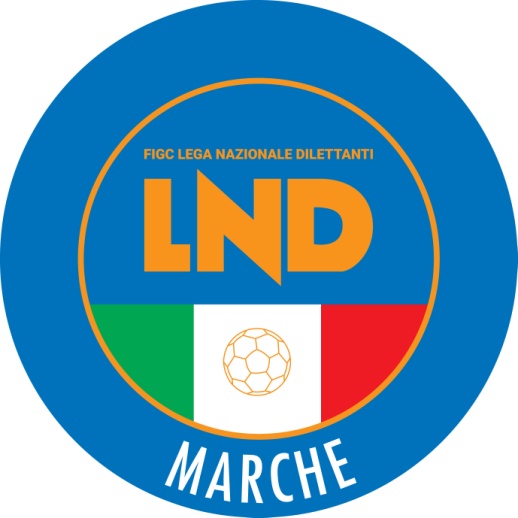 Federazione Italiana Giuoco CalcioLega Nazionale DilettantiCOMITATO REGIONALE MARCHEVia Schiavoni, snc - 60131 ANCONACENTRALINO: 071 285601 - FAX: 071 28560403sito internet: www.figcmarche.it                         e-mail: crlnd.marche01@figc.itpec: marche@pec.figcmarche.itNR.COGNOMENOMENASCITASOCIETA’1ABRAMMAYA19-02-2009ANCONA RESPECT2AMORUSOALESSIA02-10-2008ACCADEMIA GRANATA3ANDREONICATERINA13-03-2008CESENA CALCIO FEMMINILE4BAIOCCONICOLE31-01-2009GIOVANE OFFAGNA5BENEDETTINIANNA19-02-2008SAN MARINO ACADEMY6BORGHIANIILARIA29-04-2008US RECANATESE ASD7BRIGLIADORIMIA24-01-2009CESENA CALCIO FEMMINILE8CANTORE ANGELICA03-04-2009CESENA CALCIO FEMMINILE9CARLONIVITTORIA12-01-2009APD LF JESINA CALCIO FEMMINILE10CASADEIGIADA02-07-2008CESENA CALCIO FEMMINILE11CICCARELLIMYA29-09-2009APD LF JESINA CALCIO FEMMINILE12CROGNALETTIGIOIA09-05-2009APD LF JESINA CALCIO FEMMINILE13ENRICONIGRETA05-08-2008APD LF JESINA CALCIO FEMMINILE14FABBRISARA14-02-2009SAN MARINO ACADEMY15FABOZZIGIORGIA14-06-2008APD LF JESINA CALCIO FEMMINILE16FERRAROELENA02-07-2008PINK ARZILLA17GIUSINISVEVA28-09-2009RICCIONE CALCIO FEMMINILE18LISICASOPHIA17-05-2009MARINA CALCIO19MAGNANIVIOLA14-04-2009CESENA CALCIO FEMMINILE20MERLONGHISOFIA05-01-2009VAL DI CHIENTI PONTE21PIERSANTELLIGIULIA26-07-2008APD LF JESINA CALCIO FEMMINILE22ROSSISELVAGGIA15-02-2008CESENA CALCIO FEMMINILE23ROSSIVIRGINIA11-03-2009U.S. ARZILLA24TERENZIELISA07-01-2008SAN MARINO ACADEMY25TORALDOELEONORA26-07-2009SAN MARINO ACADEMY26VALDIFIORICATERINA26-12-2009CESENA CALCIO FEMMINILE27VECCHIONELUCREZIA17-05-2009RIMINI FC28VOLPINIVIOLA13-03-2008PINK ARZILLABUCCHI GIOVANNI(FORSEMPRONESE 1949 SD.ARL) URSO NICCOLO(FORSEMPRONESE 1949 SD.ARL) CONTI MASSIMO(FORSEMPRONESE 1949 SD.ARL) SPACCAZOCCHI LORENZO(FORSEMPRONESE 1949 SD.ARL) PROCACCI LUCA(FORSEMPRONESE 1949 SD.ARL) DEL BRUTTO SIMONE(VALDICHIENTI PONTE) ACUTI ANDREA(VALDICHIENTI PONTE) ANTONINI VALENTINO(ATLETICO AZZURRA COLLI) ROSSETTI SANTE(S.S. MACERATESE 1922) FIORAVANTI MANUEL(ATLETICO AZZURRA COLLI) FIORAVANTI MANUEL(ATLETICO AZZURRA COLLI) CECCARINI ANTONIO(LMV URBINO CALCIO) PETRUCCI ANDREA(ATLETICO AZZURRA COLLI) FILIPPONI DANIELE(ATLETICO AZZURRA COLLI) NISI MICHELE(LMV URBINO CALCIO) GREGORINI TOMMASO(MARINA CALCIO) ESPOSITO FRANCESCO(CALCIO ATLETICO ASCOLI) ALIGHIERI EUGENIO(ATLETICO AZZURRA COLLI) WOLHEIN PEREZ LUCAS TOMAS(CHIESANUOVA A.S.D.) CALVARESI GIACOMO(LMV URBINO CALCIO) GIOVAGNOLI MATTIA(MARINA CALCIO) MEDICI ANDREA(MARINA CALCIO) MERZOUG ABD RAHMAN(SANGIUSTESE M.G.) GESUE SIMONE(ATLETICO AZZURRA COLLI) PANICONI JACOPO(ATLETICO AZZURRA COLLI) GIUNCHETTI ENRICO(LMV URBINO CALCIO) GAROFOLI MANUEL(JESI) MARKIEWICZ KONRAD KACPER(CASTELFIDARDO) MARTEDI MATTIA(JESI) CAMILLONI FEDERICO(MONTEFANO CALCIO A R.L.) STRANO EMANUELE(S.S. MACERATESE 1922) KHOUZIMA BADER(ATL. CALCIO P.S. ELPIDIO) FABBRI GIANMARCO(CASTELFIDARDO) BEZZICCHERI SIMONE(FABRIANO CERRETO) JACHETTA LUCA(JESI) STAMPELLA TOMMASO(MONTEFANO CALCIO A R.L.) CHIODINI MAURO(OSIMANA) TONUZI ARDIT(SANGIUSTESE M.G.) GABRIELLI MATTEO(FABRIANO CERRETO) LUCARINO RICCARDO(FABRIANO CERRETO) CAMPANA MARCO(JESI) MONTESI THOMAS(LMV URBINO CALCIO) BELLUCCI ANDREA(OSIMANA) CANULLO LORENZO(OSIMANA) PUCCI NICOLA(S.S. MACERATESE 1922) MATTEI GIACOMO(CALCIO ATLETICO ASCOLI) DE MIN MATTEO(CASTELFIDARDO) SALVUCCI RAUL ANDREI UTU(CHIESANUOVA A.S.D.) MORICOLI ALESSANDRO(LMV URBINO CALCIO) MERCANTI FILIPPO(OSIMANA) BONGELLI MARINO(CIVITANOVESE CALCIO) TORQUATI LUCA(MONTERUBBIANESE) GIACOMONI ERMES(S.COSTANZO) CETERA ANGELO(MONTURANO CALCIO) CIATTAGLIA LORENZO(MATELICA CALCIO 1921 ASD) CRESPI ANTONIO(S.COSTANZO) ADAMI MARCO(MONTURANO CALCIO) FERRI MATTIA(MONTURANO CALCIO) BENI ALESSANDRO(ATLETICO CENTOBUCHI) DI LORENZO ANTONIO(CASTEL DI LAMA) GUBINELLI ALEX(MATELICA CALCIO 1921 ASD) ZANNINI DIEGO(PASSATEMPESE) CAPPONI FRANCESCO(AURORA TREIA) GALIE SIMONE(CASTEL DI LAMA) MAAMRI REDA(CASTEL DI LAMA) ALBERTINI MATTEO(GROTTAMMARE C. 1899 ARL) GIBBS DION MICHAEL(GROTTAMMARE C. 1899 ARL) MARINO NICOLAS(MATELICA CALCIO 1921 ASD) MASSARONI SIMONE(MONTERUBBIANESE) ANDREOLETTI THOMAS(S.COSTANZO) VISCIANO IVAN(CIVITANOVESE CALCIO) FERRETTI ALESSANDRO(MATELICA CALCIO 1921 ASD) FINUCCI ENRICO(MONTURANO CALCIO) ZANDRI FEDERICO(S.COSTANZO) PIETROPAOLO ANTONIO(ATLETICO CENTOBUCHI) AGOSTINI FRANCESCO(CASTEL DI LAMA) BOZZI NICOLA(FERMIGNANESE) FRATERNALI ANDREA(FERMIGNANESE) DE PANICIS MICHELE(GROTTAMMARE C. 1899 ARL) CERQUOZZI EDOARDO(MONTURANO CALCIO) BERGAMINI ROBERTO(PALMENSE SSDARL) SALOM CARLOS ANTONIO(CIVITANOVESE CALCIO) ISIDORI SAMUELE(MONTURANO CALCIO) MONTESI GIANLORENZO(PASSATEMPESE) GIRALDI NICHOLAS(S.ORSO 1980) FILACARO JACOPO(AURORA TREIA) BORDI WILLIAM(CASETTE VERDINI) TABORDA FEDERICO(CIVITANOVESE CALCIO) CAPPUCCINI LORENZO(FERMIGNANESE) DE SANTIS VITO(FERMIGNANESE) MORSUCCI MATTIA(ILARIO LORENZINI) TIRIBOCO GIACOMO(ILARIO LORENZINI) MERLI SAMUEL(MATELICA CALCIO 1921 ASD) PETTINELLI FEDERICO(MATELICA CALCIO 1921 ASD) FERRANTI LUCA(PALMENSE SSDARL) GAMBACORTA NICCOLO(TRODICA) GUERRERO NAHUEL JESUS(ATLETICO CENTOBUCHI) TRAVAGLIA NICOLO(ATLETICO CENTOBUCHI) CERVIGNI DAMIANO(AURORA TREIA) RUSSO VINCENZO(CASETTE VERDINI) CIPRIANI NICOLA(CIVITANOVESE CALCIO) TROMBETTA CRISTIAN DAMIAN(CIVITANOVESE CALCIO) WALI DAUUDA(CIVITANOVESE CALCIO) MASULLO MATTIA(FERMIGNANESE) SAVORETTI ANDREA(POTENZA PICENA) SANTONI GIUSEPPE(POTENZA PICENA) OGIEVBA DESTINY(CALCIO CORRIDONIA) TELLONI SIMONE(POTENZA PICENA) DUTTO MATIAS(POTENZA PICENA) MICHELI BIAGIO(POTENZA PICENA) ORCIANI NICCOLO(ATLETICO MONDOLFOMAROTTA) DOMINI TOMMASO(GABICCE GRADARA) CANULLI VALENTINO(MOIE VALLESINA A.S.D.) PANDOLFI MATTEO(MOIE VALLESINA A.S.D.) PIERPAOLI RICCARDO(CAGLIESE CALCIO) FRATERNALI ALESSANDRO(ATLETICO MONDOLFOMAROTTA) PICCININI MATTIA(CALCIO CORRIDONIA) SIMONE GIANMARCO(ATLETICO MONDOLFOMAROTTA) ROMITELLI FRANCESCO(CAGLIESE CALCIO) BALDUCCI PIERPAOLO(MOIE VALLESINA A.S.D.) ROSSINI NICOLO(POTENZA PICENA) VECCHIONE DAVID(POTENZA PICENA) AGOSTINELLI LUCA(BIAGIO NAZZARO) BROCANI GIOVANNI(BIAGIO NAZZARO) ORTOLANI MATTIA(BIAGIO NAZZARO) BRACCI SIMONE(ATLETICO MONDOLFOMAROTTA) FRULLA ROCCO(ATLETICO MONDOLFOMAROTTA) FALL MAMADOU(CALCIO CORRIDONIA) SARTORI MATTEO(K SPORT MONTECCHIO) BENTIVOGLIO MAGNER ALESSANDRO(MOIE VALLESINA A.S.D.) CATERINI GIANLUCA(FERMO SSD ARL) VICHI ANDREA(PESARO CALCIO) SANTARPIA EUGENIO(PESARO CALCIO) GAGLIARDINI MAURIZIO(APPIGNANESE) BALDARELLI MICHELE(CASTELLEONESE) POMILIO MASSIMO(VISMARA 2008) MARCHISEPPE MASSIMO(REAL CAMERANESE) MARCHEGIANI LUCIANO(SAMPAOLESE CALCIO) BALDINELLI DANIELE(APPIGNANESE) MARINUCCI MAURO(PESARO CALCIO) CORINALDESI CRISTIANO(SAMPAOLESE CALCIO) CAPPELLI EMILIANO(MERCATELLESE) CADEI LUCIO(COMUNANZA) PENTUCCI ANDREA(PESARO CALCIO) POLINI ENOS(SANGIORGESE 1922) COPPARI CRISTIANO(CINGOLANA SAN FRANCESCO) PAPILI LORENZO(CHIARAVALLE) GRILLI SIMONE(FALCO ACQUALAGNA) TOMASSINI FRANCESCO(LORETO A.D.) DE FILIPPO PASQUALE(NUOVA REAL METAURO) DIAGNE LIMAMOULAYE(SAMPAOLESE CALCIO) ULISSE WILLIAM(CASTELBELLINO CALCIO) SCARPA FRANCESCO(COLLE 2006) GRELLONI DAVIDE(ESANATOGLIA) PICCOLINI GABRIELE(ESANATOGLIA) GERBAUDO MATIAS DANIEL(LORETO A.D.) SHEHAJ KLEVIS(MAIOR) DIONIGI MARCO(S.VENERANDA) PANICCIA SIMONE(SANGIORGESE 1922) ALIGHIERI CRISTIAN(VALTESINO A.S.D.) ARINGOLI MAURO(CALDAROLA G.N.C.) PETRINI MARCO(PORTORECANATI A.S.D.) GUERRERO CAMPOS LUIS EDGAR(APPIGNANESE) PICCHIO EDOARDO(APPIGNANESE) CROSETTA JUAN EMMANUEL(ATHLETICO TAVULLIA) LAZZARI MATTEO(CALDAROLA G.N.C.) DUCA DANIEL(CAMERINO CALCIO) FRANCUCCI MATTEO(CAMERINO CALCIO) PERONI MATTEO(CENTOBUCHI 1972 MP) EVANGELISTI ENRICO(CINGOLANA SAN FRANCESCO) TOMASSONI CLAUDIO(CINGOLANA SAN FRANCESCO) DASHI TAULANTI(FOLGORE CASTELRAIMONDO) LORI GIACOMO(FOLGORE CASTELRAIMONDO) ORTOLANI RICCARDO(LABOR 1950) PAOLI BERNARDINO(MERCATELLESE) PASSEGGIO MATTEO(MONTEMARCIANO) BOCCIOLETTI NICO(PESARO CALCIO) BRUNI FABIO(PIANE MG) DIAGNE LIMAMOULAYE(SAMPAOLESE CALCIO) MARCHEGIANI MICHELE(SAMPAOLESE CALCIO) CHIAPPINI PAOLO(SANGIORGESE 1922) GENTILI SAMUELE(SARNANO A.S.D.) STRONATI MATTEO(STAFFOLO) PERUGINI NICOLO(CHIARAVALLE) CIAMARRA MARCO(URBIS SALVIA A.S.D.) CARBONARI MANUELE(APPIGNANESE) PIEMONTESE EMILIO(AZZURRA SBT) PANCALDI ANDREA(BORGO MINONNA) DI GIOIA GIUSEPPE(CALDAROLA G.N.C.) LATTANZI ZENO(CAMERINO CALCIO) CORINALDESI FRANCESCO(CASTELBELLINO CALCIO) CERIONI YURI(CASTELFRETTESE A.S.D.) CINESI ELIA(CASTIGNANO A.S.D.) DE MARCO CARLO(CENTOBUCHI 1972 MP) MARCHEGIANI GIOVANNI(CINGOLANA SAN FRANCESCO) MBENGUE CHEIKHOU OUMAR(COMUNANZA) MOSCIATTI MATTEO(ESANATOGLIA) BELLI ANDREA(FOLGORE CASTELRAIMONDO) MURAZZO ANTONIO(MONTOTTONE GROTTESE ASD) CALABRESI RICCARDO(POL. LUNANO) HOXHA KRISTIAN(POL. LUNANO) CARUSO RAFFAELE(PORTORECANATI A.S.D.) IOMMETTI RICCARDO(RAPAGNANO) LUZI ALESSANDRO(REAL EAGLES VIRTUS PAGLIA) FEDERICI FRANCESCO(SSD MONSERRA 1996 SRL) CONTI MATTEO(URBIS SALVIA A.S.D.) ZAHRAOUI ABDELMAJID(VALTESINO A.S.D.) GUZZINI DAVIDE(VILLA MUSONE) BUCCI FILIPPO(VISMARA 2008) FANTEGROSSI FABIO(ELFA TOLENTINO) SPINELLI LORENZO(BORGO MINONNA) MUSUMECI NICOLO(CASTELBELLINO CALCIO) GESUE LUCA(COMUNANZA) VITELLI DAVIDE(ORSINI MONTICELLI CALCIO) BALDELLI ALEX(POL. LUNANO) FERRETTI MAURO(SANTA MARIA TRUENTINA CDL) BIONDI SIMONE(VIGOR MONTECOSARO CALCIO) GAGLIARDINI NICOLA(APPIGNANESE) MASCITTI MATTEO(CENTOBUCHI 1972 MP) PAPILI LORENZO(CHIARAVALLE) TESTA MARCO(COMUNANZA) DIARRA SOULEYMANE(CUPRENSE 1933) MALASPINA MATTIA(FERMO SSD ARL) LORI SIMONE(FOLGORE CASTELRAIMONDO) NDOJ KRISTJAN(MERCATELLESE) ZACCARELLI MARCO(OSTERIA NUOVA) CHIOCCOLINI ALESSIO(SASSOFERRATO GENGA) MARIANI MARCO(SETTEMPEDA A.S.D.) MORICO MARCO(STAFFOLO) PIETRELLA MICHELE(URBIS SALVIA A.S.D.) MARCOLINI GIACOMO(ATHLETICO TAVULLIA) AJRADINOSKI ERVIN(CALDAROLA G.N.C.) ZITTI JACOPO(CINGOLANA SAN FRANCESCO) DEL MEDICO MARCO(ELFA TOLENTINO) IPPOLITO GIUSEPPE(ESANATOGLIA) BARTOLI EMILIANO(FALCO ACQUALAGNA) COSTARELLI MICHELE(FILOTTRANESE A.S.D.) BASSOTTI LUCA(LABOR 1950) PIGLIACAMPO LORENZO(LORETO A.D.) MANCA FILIPPO(MERCATELLESE) SIMONELLA ROBERTO(PIANE MG) BEDIAKO VINCENZO(SAMPAOLESE CALCIO) FIORANELLI LUCA(SAMPAOLESE CALCIO) ACCIAROLI MATTEO(SANTA MARIA TRUENTINA CDL) CICCIOLI SAMUELE(SARNANO A.S.D.) PUERINI NICOLA(SSD MONSERRA 1996 SRL) GIRI LEONARDO(URBIS SALVIA A.S.D.) LASKU LORIS(URBIS SALVIA A.S.D.) PETTINARI LUDOVICO(URBIS SALVIA A.S.D.) DOMIZI NICOLO(VILLA MUSONE) MEDEI NICOLA(APPIGNANESE) MATTIOLI ALESSANDRO(AZZURRA SBT) NERONI MARCO(AZZURRA SBT) BALDELLI MATTEO(CASTELFRETTESE A.S.D.) PARASECOLI NICOLO(CASTELFRETTESE A.S.D.) LORENZINI LUCA(CHIARAVALLE) SPOSITO CIRO(CHIARAVALLE) JAMMEH EBRIMA(COLLE 2006) MERCATANTI ALESSIO(COMUNANZA) BULDORINI MATTIA(ELFA TOLENTINO) DELLA VALLE MATTEO(FERMO SSD ARL) MESCHINI MICHELE(FILOTTRANESE A.S.D.) BONELLI DIEGO(MERCATELLESE) BERTI ANDREA(OSTERIA NUOVA) MANENTI ALESSANDRO(POL. LUNANO) PAGLIARINI MICHELE(PORTORECANATI A.S.D.) ANGELINI EDOARDO(S.VENERANDA) BORIA MICHELE(SAMPAOLESE CALCIO) CENTO STEFANO(SANGIORGESE 1922) PASSERI ALESSIO(SASSOFERRATO GENGA) PERRELLA ANTONIO(VIGOR MONTECOSARO CALCIO) AMADEI DANIELE(VISMARA 2008) MATTEUCCI FRANCESCO(ATHLETICO TAVULLIA) NESPECA ANDREA(AZZURRA SBT) PISTELLI PIER PAOLO(BORGO MINONNA) SEBASTIANELLI GIANMARCO(CASTELLEONESE) SPEZIE MATTEO(CASTELLEONESE) GANDELLI MATTEO(CASTIGNANO A.S.D.) PASSALACQUA FEDERICO(CASTIGNANO A.S.D.) CELI ELIA(CENTOBUCHI 1972 MP) ROSSINI FEDERICO(ELFA TOLENTINO) ANIMOBONO FILIPPO(ESANATOGLIA) GORI GIACOMO(FALCO ACQUALAGNA) MAZZIERI OSCAR(LABOR 1950) CLEMENTI ANDREA(MONTEMARCIANO) ZOPPI DIEGO(MONTEMARCIANO) BOIANI LUCA(NUOVA REAL METAURO) DE SANTIS CLAUDIO(ORSINI MONTICELLI CALCIO) AZZOLINI MARCO(OSTERIA NUOVA) TACCHETTI SAMUELE(PIANE MG) ANGELETTI MATTEO(REAL CAMERANESE) BALDINI SIMONE(REAL CAMERANESE) ROMANO FABIO(S.VENERANDA) CATANI NICOLA(SAMPAOLESE CALCIO) CARLETTI ORSINI ALBERTO(SASSOFERRATO GENGA) COLOMBO STEFANO(SASSOFERRATO GENGA) CECCARELLI ANDREA(SSD MONSERRA 1996 SRL) GROTTINI LUCA(VILLA MUSONE) CROCE EMANUELE(AZZURRA SBT) MARCHI SAMUELE(CASTELBELLINO CALCIO) CERAMICOLI SIMONE(NUOVA REAL METAURO) JALLOW BASIRU(PIANE MG) CAPPARUCCIA SILVESTRE VICEN(PORTORECANATI A.S.D.) ULISSI MAICOL(SETTEMPEDA A.S.D.) PAIARDINI SILVANO(AUDAX CALCIO PIOBBICO) TONTINI GIAN CARLO RAFF(REAL ALTOFOGLIA) PIERINI GABRIELE(TAVERNELLE) SARTI GIUSEPPE(AUDAX CALCIO PIOBBICO) LIBERTI EMANUELE(MONTEMILONE POLLENZA) GUIDUCCI MASSIMILIANO(UNIONE CALCIO PERGOLESE) MARCHI FRANCESCO(UNIONE CALCIO PERGOLESE) CERETI MATTIA(AVIS MONTECALVO) AGUZZI BRANDO(LAURENTINA) ALLEGRETTI FILIPPO(REAL ALTOFOGLIA) BARCA NICOLA(TAVERNELLE) MAZZANTI MATTIA(TAVERNELLE) SALCICCIA MATTEO(UNIONE CALCIO PERGOLESE) BOZZETTO MICHELE(AVIS MONTECALVO) MOCHI SEBASTIANO(AUDAX CALCIO PIOBBICO) FRANCESCANGELI MIRKO(LAURENTINA) GONZALEZ BESTEIRO MARCOS TADEO(MONTEMILONE POLLENZA) BARTOLUCCI ANDREA(UNIONE CALCIO PERGOLESE) MARCHI FRANCESCO(UNIONE CALCIO PERGOLESE) BRAVI GIOVANNI(AUDAX CALCIO PIOBBICO) BLASI PIETRO(AUDAX CALCIO PIOBBICO) SILVESTRI ALEX(AUDAX CALCIO PIOBBICO) STEFANI ALESSANDRO(AUDAX CALCIO PIOBBICO) DI ADDARIO FEDERICO(AVIS MONTECALVO) RIGHI MATTIA(TAVERNELLE) GUERRA MATTEO(UNIONE CALCIO PERGOLESE) BARTOLOMEOLI MANUEL(LAURENTINA) ROCCHI PIETRO(REAL ALTOFOGLIA) ROTARO MICHELE(ELPIDIENSE CASCINARE) AVALTRONI LORENZO(LAURENTINA) PANTANETTI STEFANO(MONTEMILONE POLLENZA) SCARAFIA MATIAS GABRIEL(MONTEMILONE POLLENZA) PAGLIARI SIMONE(TAVERNELLE) FIORUCCI MICHAEL(AUDAX CALCIO PIOBBICO) PISANI TOMMASO(LAURENTINA) MARINI ENEA(MARINA CALCIO) CICCIOLI MASSIMO(VALDICHIENTI PONTE) BRANCHESI NICOLO(JESI) FRASCARELLI EDOARDO(AURORA TREIA) VEDOVI GIULIO(FORSEMPRONESE 1949 SD.ARL) DI NINO ALESSANDRO(LMV URBINO CALCIO) FERRO LUCA(VIGOR CASTELFIDARDO-O ASD) PAGLIACCI DAVIDEE(ATLETICO AZZURRA COLLI) DIEGHI LORENZO(ATLETICO GALLO) FERMANI JONATHAN(CHIESANUOVA A.S.D.) MBOUP MOUHAMED(CHIESANUOVA A.S.D.) VITANZI TOMMASO(CHIESANUOVA A.S.D.) BONCI ANDREA(LMV URBINO CALCIO) PAOLUCCI TOMMASO(VILLA S.MARTINO) LAZZARI GIUSEPPE(ATLETICO AZZURRA COLLI) ZANNINI ROCCO(JESI) DONZELLI TOMMASO(K SPORT MONTECCHIO) PIERINI TOMMASO(K SPORT MONTECCHIO) GUASCO MATTIA(OSIMANA) MASSIDDA ANDREA(SENIGALLIA CALCIO) ORENA LUCA(VIGOR CASTELFIDARDO-O ASD) BUSSETTI DIEGO(VILLA S.MARTINO) SAPONARO LORENZO(ATLETICO AZZURRA COLLI) STEFANINI ANDREA(FORSEMPRONESE 1949 SD.ARL) SAUCHELLI GIOELE CARMINE(VALDICHIENTI PONTE) TASSOTTI LEONARDO(ATL. CALCIO P.S. ELPIDIO) RUANI RICCARDO(AURORA TREIA) PIERPAOLI RICCARDO(FORSEMPRONESE 1949 SD.ARL) SAMPAOLO MARTIN(JESI) BUGATTI FRANCESCO(MARINA CALCIO) COACCI ALEX(MARINA CALCIO) MENOTTI FEDERICO(SENIGALLIA CALCIO) MORRESI GIOELE(VALDICHIENTI PONTE) COZZI TOMMASO(ATL. CALCIO P.S. ELPIDIO) BRAVI FILIPPO(CHIESANUOVA A.S.D.) PASQUALINI DIEGO(CHIESANUOVA A.S.D.) PROSPERI TOMMASO(CHIESANUOVA A.S.D.) RIPARI GIANLUCA(CIVITANOVESE CALCIO) TEMPESTILLI RICCARDO(CIVITANOVESE CALCIO) RE RUBEN(JESI) LUCESOLI MATTIA(PORTUALI CALCIO ANCONA) MEI DAVIDE(S.ORSO 1980) ANTONIETTI DAMIANO(VIGOR CASTELFIDARDO-O ASD) ALBANESI ALESSANDRO(ATLETICO AZZURRA COLLI) AUSILI LEONARDO(PORTUALI CALCIO ANCONA) CARPANO ALESSIO(S.S. MACERATESE 1922) HILAJ NICOLAS(SENIGALLIA CALCIO) SASSAROLI GIORGETT ALESSANDRO(SENIGALLIA CALCIO) CRIVELLIN ANDREA(VALDICHIENTI PONTE) LATTANZI SEBASTIANO(VALDICHIENTI PONTE) PASCUCCI MARCO(VILLA S.MARTINO) VENERUCCI ANDREA(VILLA S.MARTINO) SHAHINI ALFRED(MURAGLIA S.S.D. A R.L.) CONFORTI SAMUELE(MATELICA CALCIO 1921 ASD) PALLOTTA MATTIA(POTENZA PICENA) REUCCI MATTEO(POTENZA PICENA) SINANAJ DANIELE(PALMENSE SSDARL) CANALETTI FRANCESCO(PORTORECANATI A.S.D.) MHADHEBI AMIR(PORTORECANATI A.S.D.) CARANNANTE MARIO(POTENZA PICENA) OTTOMANO TOMMASO(ATLETICO MONDOLFOMAROTTA) DUCCI MATTIA(FERMIGNANESE) ANASTASI DAVIDE(MATELICA CALCIO 1921 ASD) VIRGILI VITTORIO(CLUENTINA CALCIO) OSAMA RAMZY FOUAD RAMZY(PORTORECANATI A.S.D.) IOMMI TOMMASO(MONTERUBBIANESE) LUCIANI ELIA(CALCIO CORRIDONIA) FEBO FILIPPO(ATLETICO MONDOLFOMAROTTA) PECCHIA MATTIA(CAMERINO CALCIO) PETTINARI MATTEO(CAMERINO CALCIO) PANSONI NICOLO(CLUENTINA CALCIO) BACCHIELLI NICOLO(MURAGLIA S.S.D. A R.L.) QUATTRINI DAVIDE(CLUENTINA CALCIO) AIT BRAHIM OU ALI YOUNES(FERMIGNANESE) MANDOLINI MICHELE(PORTORECANATI A.S.D.) KORINOVSKYY ROMAN(FERMIGNANESE) BELARDINELLI MIRCO(MATELICA CALCIO 1921 ASD) BARBALICH EDOARDO(MURAGLIA S.S.D. A R.L.) VERGARI GIACOMO(URBANIA CALCIO) MONTESI DANIELE(MOIE VALLESINA A.S.D.) PETRONILLI LEONARDO(SS OLIMPIA OSTRA VETERE) FIORAVANTI ALESSIO(REAL EAGLES VIRTUS PAGLIA) PAPIRI TOMMASO(SANGIUSTESE M.G.) IELO FRANCESCO(REAL EAGLES VIRTUS PAGLIA) SCIAMANNA ADOLFO(REAL EAGLES VIRTUS PAGLIA) SCOPONI DAVID(CORRIDONIA FOOTBALL CLUB) LOCANTO GIORGIO(BIAGIO NAZZARO) NEBASI BRANDON NJINBOR(FC TORRIONE CALCIO 1919) ANGELUCCI LEONARDO(CINGOLANA SAN FRANCESCO) PAOLETTI MATTEO(BORGHETTO) PAOLINI FRANCESCO(CAMPIGLIONE M.URANO) MONNO ALESSIO(FC TORRIONE CALCIO 1919) FIORETTI GIOVANNI(GLS DORICA AN.UR) BAIONI FILIPPO(BORGHETTO) MONTI JACOPO(CAMPIGLIONE M.URANO) MOSCA FEDERICO(CINGOLANA SAN FRANCESCO) LEGGIERI CHRISTIAN(GLS DORICA AN.UR) BERTOZZINI NICOLA(MURAGLIA S.S.D. A R.L.) TOSCANA ANDREA(TOLENTINO 1919 SSDARL) MALIZIA FEDERICO(FC TORRIONE CALCIO 1919) GAGLIARDINI NICOLA(JUNIORJESINA LIBERTAS ASD) BURINI FILIPPO(MARINA CALCIO) ROSI EDOARDO(MARINA CALCIO) UBERTINI NICOLA(MARINA CALCIO) FORNARO STEFANO(REAL ELPIDIENSE CALCIO) MANCINI MANUEL(UNIONE CALCIO PERGOLESE) SAJA STIVENS(UNIONE CALCIO PERGOLESE) CELLINI GIANLUCA(ACADEMY CIVITANOVESE) RENZI JOELE(ACADEMY CIVITANOVESE) CACCIAMANI RICCARDO(BIAGIO NAZZARO) LOVASCIO MASSIMILIANO(CANDIA BARACCOLA ASPIO) MASSEI GABRIELE(CINGOLANA SAN FRANCESCO) MARINACCI ALESSANDRO(CORRIDONIA FOOTBALL CLUB) SACCA ANDREA(FC TORRIONE CALCIO 1919) FRANCA MATTIA(GIOVANE ANCONA CALCIO) BARCHIESI DEMETRIO(JUNIORJESINA LIBERTAS ASD) GIULIANI TOMMASO(JUNIORJESINA LIBERTAS ASD) CASASANTA GUERRINO(MARINA CALCIO) SANTARELLI LEONARDO(MARINA CALCIO) FUZZI ALESSANDRO(MURAGLIA S.S.D. A R.L.) RAISSI MOHAMED(NUOVA ALTOFOGLIA) CARLETTI PAOLO(REAL ELPIDIENSE CALCIO) PASQUINI LEONARDO(RECANATESE S.R.L.) BENIGNI MARCO(S.S. MACERATESE 1922) ACETO RICCARDO(SAMBENEDETTESE SRL) PIERGALLINI ALESSANDRO(SAMBENEDETTESE SRL) CASSETTA MATTEO(SANGIUSTESE M.G.) CIARLANTINI MATTEO(TOLENTINO 1919 SSDARL) LOMBARDI ELIA(UNIONE CALCIO PERGOLESE) VALENTINI FILIPPO(UNIONE CALCIO PERGOLESE) SEVERINI FRANCESCO(LE TORRI CASTELPLANIO) COLLETTA SAMUELE(PORTO D ASCOLI S.R.L.) PANDOLFI FEDERICO(CALCIO ATLETICO ASCOLI) TATOSCEVITZ RICCARDO(CALCIO ATLETICO ASCOLI) AVARUCCI CRISTIAN(CAMERANO CALCIO) BEVILACQUA ANTONIO(CAMERANO CALCIO) OLIVETTI CRISTIANO(F.C. VIGOR SENIGALLIA) GUIDARELLI ALESSANDRO(FABRIANO CERRETO) CODREAN ALEXANDRU(INVICTUS GROTTAZZOLINA FC) BELLUCCI DANIELE(OSIMANA) CANDELLORI CRISTIAN(PORTO D ASCOLI S.R.L.) PASQUALI DAVIDE(PORTO D ASCOLI S.R.L.) RUPALTI RICCARDO(VISMARA 2008) PECORARO ALESSIO(ACCADEMIA GRANATA L.E.) BEU XHAFERR(C.S.I.DELFINO FANO) SPERANDIO DAVIDE(CALCIO ATLETICO ASCOLI) GUIDOBALDI ALESSANDRO(CAMERANO CALCIO) ZAMPARINI NICOLA(FABRIANO CERRETO) PANTANETTI ANDREA(INVICTUS GROTTAZZOLINA FC) PASQUALINI LORENZO(LE TORRI CASTELPLANIO) PELOSI NICOLA(OSIMANA) PACI DIEGO(PORTA ROMANA) IGBINOKHUAHE SHADRACH(PORTO D ASCOLI S.R.L.) CAPPELLA DIEGO(CIVITANOVESE CALCIO) VENERANDI MARCO(K SPORT MONTECCHIO) GRILLI DINO(PORTO D ASCOLI S.R.L.) SQUADRONI ALESSANDRO(CIVITANOVESE CALCIO) PACIARONI FRANCESCO(MATELICA CALCIO 1921 ASD) MARINACCI MATTEO(UNION PICENA) SCARPANTONI MATTIA(PORTO D ASCOLI S.R.L.) MEDICI RICCARDO(C.S.I.DELFINO FANO) PEDERBELLI CHRISTIAN(K SPORT MONTECCHIO) TANZI THOMAS(PORTO D ASCOLI S.R.L.) VALLORANI MATTIA(ACADEMY CIVITANOVESE) DI PANCRAZIO LORIS(CENTOBUCHI 1972 MP) MAZZA SAMUELE(CENTOBUCHI 1972 MP) CUCCHIARINI MATTIA(K SPORT MONTECCHIO) BREGA GIOELE(MATELICA CALCIO 1921 ASD) DI CINTIO SAMUELE(CENTOBUCHI 1972 MP) MERLI FEDERICO(CENTOBUCHI 1972 MP) ANGELONI NICOLO(CIVITANOVESE CALCIO) PAOLETTI LORENZO(CIVITANOVESE CALCIO) NACCIARRITI STEFANO(MARINA CALCIO) ROSATI LUCA(PALOMBINA VECCHIA) GRAZIAPLENA NICOLO(MONTICELLI CALCIO S.R.L.) ILLUZZI ANDREA(REAL METAURO 2018) BASILE RAFFAELE(MONTICELLI CALCIO S.R.L.) MARINELLI MATTEO EZEQUIEL(PALOMBINA VECCHIA) BARTOLUCCI MATTIA(REAL METAURO 2018) BERNARDINI ALEX(URBANIA CALCIO) TRISCIANI FEDERICO(LORETO A.D.) FORCONI LORIS(MOIE VALLESINA A.S.D.) FORLIVESI GIULIO(MOIE VALLESINA A.S.D.) ANTOGNOZZI GIULIO(INVICTUS GROTTAZZOLINA FC) BORGOGELLI MATTIA(REAL METAURO 2018) BRIZI ALESSIO(VIGOR MACERATA) PERRONI GIOELE(VIGOR MACERATA) VICHI GIULIO(VILLA S.MARTINO) LUZI CRISTIAN(CALCIO ATLETICO ASCOLI) NAKRYYKO TARAS(CAMPIGLIONE M.URANO) GIOVANNUCCI EMILIANO(CASTEL DI LAMA) GENTILI RICCARDO(MARINA CALCIO) GIORGINI FILIPPO(MARINA CALCIO) BELLAGAMBA FRANCESCO(MOIE VALLESINA A.S.D.) FIATTI ALEX(MOIE VALLESINA A.S.D.) PETRINI ENEA(MONTEMILONE POLLENZA) FRADIANI LUCA(SAMBENEDETTESE SRL) RIPA ANDREA(SAMBENEDETTESE SRL) ANTONIUCCI PIETRO(URBANIA CALCIO) GIAMPIERI GUIDO(VIGOR MACERATA) GIACO GIANCARLO(VILLA S.MARTINO) MORELLI MATTEO(TERNANA CALCIO) GIULIANI TOMMASO(VIS PESARO DAL 1898 SRL) PILERI VALERIOMASSIMO(FROSINONE C.) CAVALLETTI CRISTIAN(TERNANA CALCIO) PIAZZOLI MARCO(TERNANA CALCIO) BORSELLI MATTIA(VIS PESARO DAL 1898 SRL) GORGOLINI LUCA(VIS PESARO DAL 1898 SRL) STOLLAVAGLI SOFIA(YFIT) Squadra 1Squadra 2A/RData/OraImpiantoLocalita' ImpiantoIndirizzo ImpiantoATL. CALCIO P.S. ELPIDIOCASTELFIDARDOR12/03/2023 15:00209 COMUNALE "FERRANTI"PORTO SANT'ELPIDIOVIA DELLA LIBERAZIONEATLETICO GALLOATLETICO AZZURRA COLLIR12/03/2023 15:00465 COMUNALE GALLO DI PETRIANOPETRIANOVIA MULINO DEL PASSOFABRIANO CERRETOVALDICHIENTI PONTER12/03/2023 15:0033 STADIO COMUNALE "M.AGHETONI"FABRIANOP.LE V.UGO PETRUIOFORSEMPRONESE 1949 SD.ARLJESIR12/03/2023 15:00413 COMUNALE "M.BONCI"FOSSOMBRONEPIAZZALE GRANDE TORINOMARINA CALCIOCHIESANUOVA A.S.D.R12/03/2023 15:0062 COMUNALE "LE FORNACI" MARINAMONTEMARCIANOVIA DELEDDA FRAZ. MARINAOSIMANAMONTEFANO CALCIO A R.L.R12/03/2023 15:0070 STADIO COMUNALE "DIANA"OSIMOVIA OLIMPIA 48S.S. MACERATESE 1922LMV URBINO CALCIOR12/03/2023 15:00292 "HELVIA RECINA"MACERATAVIA DEI VELINISANGIUSTESE M.G.CALCIO ATLETICO ASCOLIR12/03/2023 15:00187 STADIO COMUNALE "LA CROCE"MONTEGRANAROVIA LA CROCESquadra 1Squadra 2A/RData/OraImpiantoLocalita' ImpiantoIndirizzo ImpiantoATLETICO MONDOLFOMAROTTABIAGIO NAZZAROR11/03/2023 15:00431 COMUNALE "LONGARINI-LUCCHETTI"MONDOLFOVIA DELLO SPORTFERMIGNANESES.COSTANZOR11/03/2023 15:00411 COMUNALE PRINCIPALEFERMIGNANOVIA ANDREA COSTAILARIO LORENZINIK SPORT MONTECCHIOR11/03/2023 15:0014 COMUNALEBARBARAVIA XXV APRILEMOIE VALLESINA A.S.D.CAGLIESE CALCIOR11/03/2023 15:0055 COMUNALE "PIERUCCI"MAIOLATI SPONTINIVIA MANZONIOLIMPIAURBANIA CALCIOR11/03/2023 15:0096 COMUNALE MARZOCCASENIGALLIAVIA XXIV MAGGIO 14PORTUALI CALCIO ANCONAOSIMOSTAZIONE C.D.R11/03/2023 14:304 COMUNALE "S.GIULIANI" TORRETTEANCONAVIA ESINO LOC. TORRETTEVIGOR CASTELFIDARDO-O ASDVILLA S.MARTINOR11/03/2023 15:0024 COMUNALE "LEO GABBANELLI"CASTELFIDARDOVIA LEONCAVALLOVALFOGLIAS.ORSO 1980R12/03/2023 15:00493 COMUNALE RIO SALSOTAVULLIAVIA TAGLIAMENTO LOC. RIO SALSOSquadra 1Squadra 2A/RData/OraImpiantoLocalita' ImpiantoIndirizzo ImpiantoATLETICO CENTOBUCHIGROTTAMMARE C. 1899 ARLR11/03/2023 15:007097 COMUNALE "TOMMOLINI"MARTINSICUROVIA DELLO SPORTAURORA TREIAMONTURANO CALCIOR11/03/2023 15:00352 COMUNALE "LEONARDO CAPPONI"TREIAVIA CAMPO SPORTIVOCALCIO CORRIDONIAFUTURA 96R11/03/2023 15:00281 COMUNALE "SIGISMONDO MARTINI"CORRIDONIAVIA FONTORSOLACASETTE VERDINIMATELICA CALCIO 1921 ASDR11/03/2023 15:00328 "NELLO CROCETTI" C. VERDINIPOLLENZAVIA FALCONE FZ.CASETTE VERDINICLUENTINA CALCIOPOTENZA PICENAR11/03/2023 15:006085 ANTISTADIO "COLLEVARIO"MACERATAVIA VERGAMONTERUBBIANESECASTEL DI LAMAR11/03/2023 15:00193 COMUNALE "ANGELO MARIOTTI"MONTERUBBIANOCONTRADA FONTERRANTEMONTICELLI CALCIO S.R.L.PALMENSE SSDARLR11/03/2023 14:30134 VELODROMO MONTICELLIASCOLI PICENOFRAZ. MONTICELLICIVITANOVESE CALCIOPASSATEMPESER12/03/2023 15:00275 "POLISPORTIVO COMUNALE"CIVITANOVA MARCHECORSO GARIBALDISquadra 1Squadra 2A/RData/OraImpiantoLocalita' ImpiantoIndirizzo ImpiantoLAURENTINAFALCO ACQUALAGNAR11/03/2023 15:006052 COMUNALESAN LORENZO IN CAMPOVIA ZARAMAIORNUOVA REAL METAUROR11/03/2023 15:00441 COMUNALE LOC. VILLANOVAMONTEMAGGIORE AL METAUROVIA CERBERA, 2/AMERCATELLESEPESARO CALCIOR11/03/2023 15:00425 COMUNALEMERCATELLO SUL METAUROVIA DANTE ALIGHIERI, 6/AOSTERIA NUOVAAVIS MONTECALVOR11/03/2023 15:00440 COMUNALE OSTERIA NUOVAMONTELABBATEVIA GRAMSCIREAL ALTOFOGLIAATHLETICO TAVULLIAR11/03/2023 15:00386 COMUNALEBELFORTE ALL'ISAUROVIA TOSCANAS.VENERANDAAUDAX CALCIO PIOBBICOR11/03/2023 15:006054 SANTA VENERANDAPESAROSTRADA PANTANO CASTAGNITAVERNELLEPOL. LUNANOR11/03/2023 15:00489 COMUNALE TAVERNELLESERRUNGARINAVIA DEI PIOPPI, 2VISMARA 2008UNIONE CALCIO PERGOLESER11/03/2023 15:008005 COMUNALE VIA LIRI - Z. VISMARAPESAROVIA LIRISquadra 1Squadra 2A/RData/OraImpiantoLocalita' ImpiantoIndirizzo ImpiantoBORGO MINONNAREAL CAMERANESER11/03/2023 15:006062 COMUNALE "GIORDANO PETRACCINI"JESIVIA PIAN DEL MEDICO, 21CASTELBELLINO CALCIOCASTELLEONESER11/03/2023 15:0022 COMUNALE "IVANO CERCACI"CASTELBELLINOVIA GOBETTI 13CHIARAVALLESAMPAOLESE CALCIOR11/03/2023 15:00103 COMUNALE "DEI PINI"CHIARAVALLEVIA SANT'ANDREACOLLE 2006LORETO A.D.R11/03/2023 19:005 COMUNALE "SORRENTINO"COLLEMARIANCONAPIAZZALE RIGHI - COLLEMARINOSASSOFERRATO GENGALABOR 1950R11/03/2023 15:0089 COMUNALESASSOFERRATOVIA ROMASTAFFOLOMONTEMARCIANOR11/03/2023 15:00101 COMUNALESTAFFOLOBORGO CROCIFISSOVILLA MUSONESSD MONSERRA 1996 SRLR11/03/2023 15:00338 VILLA MUSONERECANATIVIA TURATIFILOTTRANESE A.S.D.CASTELFRETTESE A.S.D.R12/03/2023 15:0043 COMUNALE "SAN GIOBBE"FILOTTRANOVIA GEMME, 1Squadra 1Squadra 2A/RData/OraImpiantoLocalita' ImpiantoIndirizzo ImpiantoCAMERINO CALCIOAPPIGNANESER11/03/2023 15:00267 COMUNALE "LE CALVIE"CAMERINOLOC. LE CALVIECSKA AMATORI CORRIDONIAMONTEMILONE POLLENZAR11/03/2023 14:30314 COMUNALE VILLA SAN FILIPPOMONTE SAN GIUSTOVIA MAGELLANO - V.S. FILIPPOELFA TOLENTINOFOLGORE CASTELRAIMONDOR11/03/2023 14:30350 "FRANCESCO CIOMMEI"TOLENTINOVIA WEBER - ZONA STICCHIELPIDIENSE CASCINARECINGOLANA SAN FRANCESCOR11/03/2023 15:00228 CAMPO "CICCALE'"SANT'ELPIDIO A MAREVIA FONTE DI MAREESANATOGLIAMONTECOSAROR11/03/2023 15:00287 COMUNALE - VIA ROMAESANATOGLIAVIA ROMAPORTORECANATI A.S.D.CALDAROLA G.N.C.R11/03/2023 15:007012 COMUNALE "VINCENZO MONALDI"PORTO RECANATISANTA MARIA IN POTENZAURBIS SALVIA A.S.D.SARNANO A.S.D.R11/03/2023 15:00356 COMUNALE "EUGENIO TOMBOLINI"URBISAGLIAVIA DEI CILIEGIVIGOR MONTECOSARO CALCIOSETTEMPEDA A.S.D.R11/03/2023 15:00279 "ANTONIO MARIOTTI"MONTECOSAROVIA FILIPPO CORRIDONISquadra 1Squadra 2A/RData/OraImpiantoLocalita' ImpiantoIndirizzo ImpiantoMONTECOSAROCSKA AMATORI CORRIDONIAR15/03/2023 15:00279 "ANTONIO MARIOTTI"MONTECOSAROVIA FILIPPO CORRIDONISquadra 1Squadra 2A/RData/OraImpiantoLocalita' ImpiantoIndirizzo ImpiantoAZZURRA SBTSANTA MARIA TRUENTINA CDLR11/03/2023 15:00222 "CIARROCCHI" PORTO D'ASCOLISAN BENEDETTO DEL TRONTOVIA STURZOCASTIGNANO A.S.D.OFFIDA A.S.D.R11/03/2023 15:00142 CAMPO SPORTIVO COMUNALECASTIGNANOVIA DELLA ICONACENTOBUCHI 1972 MPCUPRENSE 1933R11/03/2023 15:00192 COMUNALE "NICOLAI" CENTOBUCHIMONTEPRANDONEVIA XXIV MAGGIOCOMUNANZAVALTESINO A.S.D.R11/03/2023 15:00146 COMUNALE "LUIGI PROSPERI"COMUNANZAVIA CAMPO SPORTIVOFERMO SSD ARLMONTOTTONE GROTTESE ASDR11/03/2023 15:00162 OLIMPIA FIRMUMFERMOVIA RESPIGHIFOOTBALLCLUBREAL MONTALTORAPAGNANOR11/03/2023 15:00179 COMUNALE - CONTRADA S.ALBERTOMONTALTO DELLE MARCHECONTRADA S. ALBERTOPIANE MGORSINI MONTICELLI CALCIOR11/03/2023 15:007015 COMUNALE "LUIGI ATTORRI"MONTEGIORGIOVIA DANTE MATTII SNCSANGIORGESE 1922REAL EAGLES VIRTUS PAGLIAR11/03/2023 14:30207 NUOVO COMUNALEPORTO SAN GIORGIOVIA G. D'ANNUNZIO 2Squadra 1Squadra 2A/RData/OraImpiantoLocalita' ImpiantoIndirizzo ImpiantoFORSEMPRONESE 1949 SD.ARLK SPORT MONTECCHIOR11/03/2023 15:007068 SUPPLEMENTARE SINTETICOFOSSOMBRONEPIAZZALE GRANDE TORINOGABICCE GRADARAS.ORSO 1980R11/03/2023 17:307076 CAMPO 2 PONTE TAVOLLOGABICCE MAREVIA ALDO MOROLMV URBINO CALCIOVILLA S.MARTINOR11/03/2023 17:30504 COMUNALE "VAREA"URBINOVIA PABLO NERUDA SNCATLETICO MONDOLFOMAROTTACAGLIESE CALCIOR12/03/2023 15:00410 COMUNALE MAROTTAMONDOLFOVIA MARTINIFERMIGNANESEURBANIA CALCIOR12/03/2023 15:30412 COMUNALE SUPPLEMENTAREFERMIGNANOVIA COSTAMURAGLIA S.S.D. A R.L.ATLETICO GALLOR12/03/2023 15:00456 COMUNALE MURAGLIAPESAROVIA GARRONESquadra 1Squadra 2A/RData/OraImpiantoLocalita' ImpiantoIndirizzo ImpiantoFILOTTRANESE A.S.D.SS OLIMPIA OSTRA VETERER11/03/2023 15:3044 SUPPLEMENTARE "SAN GIOBBE"FILOTTRANOVIA GEMME, 1MARINA CALCIOSENIGALLIA CALCIOR11/03/2023 15:306069 STADIO COMUNALE "E. CARLETTI"MONTE SAN VITOVIA G.FACCHETTI FZ.BORGHETTOPORTUALI CALCIO ANCONAMOIE VALLESINA A.S.D.R11/03/2023 18:004 COMUNALE "S.GIULIANI" TORRETTEANCONAVIA ESINO LOC. TORRETTEVIGOR CASTELFIDARDO-O ASDOSIMANAR11/03/2023 18:0024 COMUNALE "LEO GABBANELLI"CASTELFIDARDOVIA LEONCAVALLOBIAGIO NAZZAROFABRIANO CERRETOR12/03/2023 15:00103 COMUNALE "DEI PINI"CHIARAVALLEVIA SANT'ANDREASquadra 1Squadra 2A/RData/OraImpiantoLocalita' ImpiantoIndirizzo ImpiantoCLUENTINA CALCIOPORTORECANATI A.S.D.R10/03/2023 18:30295 COMUNALE "T.SERI" COLLEVARIOMACERATAVIA GIOVANNI VERGAAURORA TREIACAMERINO CALCIOR11/03/2023 18:30352 COMUNALE "LEONARDO CAPPONI"TREIAVIA CAMPO SPORTIVOMONTEFANO CALCIO A R.L.VALDICHIENTI PONTER11/03/2023 15:00311 COMUNALE "DELL'IMMACOLATA"MONTEFANOVIA IMBRECCIATAPOTENZA PICENACHIESANUOVA A.S.D.R11/03/2023 19:00332 "FERRUCCIO ORSELLI"POTENZA PICENAVIA DELLO SPORTS.S. MACERATESE 1922CALCIO CORRIDONIAR11/03/2023 18:30301 "DELL'ANFITEATRO" V. POTENZAMACERATAVIA ANFITEATRO VILLA POTENZATRODICAMATELICA CALCIO 1921 ASDR12/03/2023 15:30319 "SAN FRANCESCO"MORROVALLEPIAZZA GIOVANNI XXIIISquadra 1Squadra 2A/RData/OraImpiantoLocalita' ImpiantoIndirizzo ImpiantoATLETICO AZZURRA COLLIMONTERUBBIANESER11/03/2023 15:30232 BELVEDERESPINETOLIVIA BELVEDERECALCIO ATLETICO ASCOLIATL. CALCIO P.S. ELPIDIOR11/03/2023 15:00234 COMUNALE "DI RIDOLFI ANTONIO"VENAROTTAVIA 1 STRADASANGIUSTESE M.G.CIVITANOVESE CALCIOR11/03/2023 18:30233 COMUNALE "LORENZO AGOSTINI"TORRE SAN PATRIZIOVIA FONTE DUGLIOCASTEL DI LAMAPALMENSE SSDARLR12/03/2023 15:00140 COMUNALE "T.STIPA" PIATTONICASTEL DI LAMAVIA G. BRUNO LOC PIATTONIMONTURANO CALCIOMONTICELLI CALCIO S.R.L.R12/03/2023 15:00195 COMUNALE VIA OLIMPIADIMONTE URANOVIA OLIMPIADISquadra 1Squadra 2A/RData/OraImpiantoLocalita' ImpiantoIndirizzo ImpiantoPALMENSE SSDARLATLETICO AZZURRA COLLIR14/03/2023 18:00158 "ILARIO E ORLANDO STANGHETTA"FERMOFRAZ. MARINA PALMENSESquadra 1Squadra 2A/RData/OraImpiantoLocalita' ImpiantoIndirizzo ImpiantoREAL EAGLES VIRTUS PAGLIAGROTTAMMARE C. 1899 ARLR14/03/2023 18:007018 CAMPO COOPERATIVA OASI EX AMASPINETOLIVIA SCHIAVONI, 11Squadra 1Squadra 2A/RData/OraImpiantoLocalita' ImpiantoIndirizzo ImpiantoU.MANDOLESI CALCIOYFITR12/03/2023 14:007093 COMUNALE "LUCA PELLONI"PORTO SAN GIORGIOVIA MARCHEVIS CIVITANOVAASCOLI CALCIO 1898 FC SPAR12/03/2023 15:00208 COMUNALE "MAROZZI" LOC. CORVAPORTO SANT'ELPIDIOVIA TOGLIATTIVIS PESARO DAL 1898 SRLANCONA RESPECT 2001R12/03/2023 15:00455 SUPPLEMENTARE "BENELLI"PESAROLARGO BACELLISquadra 1Squadra 2A/RData/OraImpiantoLocalita' ImpiantoIndirizzo ImpiantoF.C. VIGOR SENIGALLIAC.S.I.DELFINO FANOR11/03/2023 16:3093 COMUNALE "LE SALINE"SENIGALLIAVIA DEI GERANIK SPORT MONTECCHIONUOVA ALTOFOGLIAR11/03/2023 17:15398 PARROCCHIALE "SANCHIONI"VALLEFOGLIAVIA R.SANZIO MORCIOLAACCADEMIA GRANATA L.E.REAL METAURO 2018R12/03/2023 10:30406 COMUNALE CENTINAROLAFANOVIA MONFALCONEMARINA CALCIOMURAGLIA S.S.D. A R.L.R12/03/2023 10:0060 COMUNALE "L. DI GREGORIO"MONTEMARCIANOVIA GABELLAUNIONE CALCIO PERGOLESEVISMARA 2008R12/03/2023 10:007064 COMUNALE SUPPLEMENTAREPERGOLAVIA MARTIRI DELLA LIBERTA'Squadra 1Squadra 2A/RData/OraImpiantoLocalita' ImpiantoIndirizzo ImpiantoBORGHETTOCANDIA BARACCOLA ASPIOR11/03/2023 18:0066 PARROCCHIALE BORGHETTOMONTE SAN VITOVIA SELVAFABRIANO CERRETOJUNIORJESINA LIBERTAS ASDR11/03/2023 15:3028 STADIO COMUNALE "D.PARRI"CERRETO D'ESIVIA MOREAGIOVANE ANCONA CALCIOOSIMANAR11/03/2023 18:006065 CAMPO FEDERALE "G.PAOLINELLI"ANCONAVIA SCHIAVONI - BARACCCOLACAMERANO CALCIOLE TORRI CASTELPLANIOR12/03/2023 11:0018 COMUNALE"D.MONTENOVO"CAMERANOVIA LORETANABIAGIO NAZZAROGLS DORICA AN.URR14/03/2023 17:30103 COMUNALE "DEI PINI"CHIARAVALLEVIA SANT'ANDREASquadra 1Squadra 2A/RData/OraImpiantoLocalita' ImpiantoIndirizzo ImpiantoCINGOLANA SAN FRANCESCORECANATESE S.R.L.R11/03/2023 18:00271 COMUNALE SUPPL."MARCO FILENI"CINGOLIVIA CERQUATTICIVITANOVESE CALCIOS.S. MACERATESE 1922R11/03/2023 17:307061 ANTISTADIO "F.LLI CICCARELLI"CIVITANOVA MARCHEVIALE G.GARIBALDICORRIDONIA FOOTBALL CLUBVIGOR MACERATAR11/03/2023 18:00284 "EX ENAOLI"CORRIDONIAVIA S.ANNAUNION PICENAACADEMY CIVITANOVESER11/03/2023 15:30332 "FERRUCCIO ORSELLI"POTENZA PICENAVIA DELLO SPORTTOLENTINO 1919 SSDARLSANGIUSTESE M.G.R12/03/2023 11:00350 "FRANCESCO CIOMMEI"TOLENTINOVIA WEBER - ZONA STICCHISquadra 1Squadra 2A/RData/OraImpiantoLocalita' ImpiantoIndirizzo ImpiantoFC TORRIONE CALCIO 1919PORTO D ASCOLI S.R.L.R11/03/2023 18:307000 "LA ROCCA" SAN BENEDETTOSAN BENEDETTO DEL TRONTOVIA ERCOLE ROSAINVICTUS GROTTAZZOLINA FCFERMO SSD ARLR11/03/2023 15:30165 COMUNALE PONZANOPONZANO DI FERMOVIA FONTECALCIO ATLETICO ASCOLIREAL ELPIDIENSE CALCIOR12/03/2023 10:00234 COMUNALE "DI RIDOLFI ANTONIO"VENAROTTAVIA 1 STRADACENTOBUCHI 1972 MPCAMPIGLIONE M.URANOR12/03/2023 10:30192 COMUNALE "NICOLAI" CENTOBUCHIMONTEPRANDONEVIA XXIV MAGGIOSAMBENEDETTESE SRLPORTA ROMANAR12/03/2023 10:30224 COMUNALE "MERLINI"SAN BENEDETTO DEL TRONTOVIALE EUROPASquadra 1Squadra 2A/RData/OraImpiantoLocalita' ImpiantoIndirizzo ImpiantoUNIONE CALCIO PERGOLESEVILLA S.MARTINOR11/03/2023 17:307064 COMUNALE SUPPLEMENTAREPERGOLAVIA MARTIRI DELLA LIBERTA'GABICCE GRADARAURBANIA CALCIOR12/03/2023 11:007076 CAMPO 2 PONTE TAVOLLOGABICCE MAREVIA ALDO MOROK SPORT MONTECCHIOACCADEMIA GRANATA L.E.R12/03/2023 11:00398 PARROCCHIALE "SANCHIONI"VALLEFOGLIAVIA R.SANZIO MORCIOLAMURAGLIA S.S.D. A R.L.C.S.I.DELFINO FANOR12/03/2023 11:00456 COMUNALE MURAGLIAPESAROVIA GARRONEREAL METAURO 2018F.C. VIGOR SENIGALLIAR12/03/2023 10:30483 COMUNALE CALCINELLISALTARAVIA MOMBAROCCESESquadra 1Squadra 2A/RData/OraImpiantoLocalita' ImpiantoIndirizzo ImpiantoAURORA CALCIO JESIMARINA CALCIOR11/03/2023 17:0048 CAMPO "S.SEBASTIANO"JESILARGO GRAMMERCATOGIOVANE ANCONA CALCIOPASSATEMPESER11/03/2023 18:006064 COMUNALE "A.CALDARONI"ANCONAVIA DEI FIENILI ASPIO VECCHIOLORETO A.D.PALOMBINA VECCHIAR11/03/2023 18:307045 COM.LE "R.CAPODAGLIO" V.MUSONELORETOVIA ROSARIOMOIE VALLESINA A.S.D.FABRIANO CERRETOR11/03/2023 15:3056 "GRANDE TORINO" LOC. MOIEMAIOLATI SPONTINIVIA ASCOLI PICENONUOVA FOLGOREBIAGIO NAZZAROR11/03/2023 15:005092 CAMPO SCOPERTO DI VALLEMIANOANCONAVIA PAOLUCCISquadra 1Squadra 2A/RData/OraImpiantoLocalita' ImpiantoIndirizzo ImpiantoCORRIDONIA FOOTBALL CLUBVIGOR MACERATAR11/03/2023 15:30284 "EX ENAOLI"CORRIDONIAVIA S.ANNAMONTEMILONE POLLENZAUNION PICENAR11/03/2023 16:00326 "AURELIO GALASSE"POLLENZAVIA GIOVANNI XXIIIRECANATESE S.R.L.S.S. MACERATESE 1922R11/03/2023 17:30336 COMUNALE "NICOLA TUBALDI"RECANATIVIA ALDO MOROCINGOLANA SAN FRANCESCOMATELICA CALCIO 1921 ASDR12/03/2023 11:00271 COMUNALE SUPPL."MARCO FILENI"CINGOLIVIA CERQUATTICIVITANOVESE CALCIOTOLENTINO 1919 SSDARLR12/03/2023 11:007061 ANTISTADIO "F.LLI CICCARELLI"CIVITANOVA MARCHEVIALE G.GARIBALDISquadra 1Squadra 2A/RData/OraImpiantoLocalita' ImpiantoIndirizzo ImpiantoINVICTUS GROTTAZZOLINA FCCENTOBUCHI 1972 MPR10/03/2023 17:00172 COMUNALE "ARMANDO PICCHI"GROTTAZZOLINAVIA SAN PIETROCAMPIGLIONE M.URANOFERMO SSD ARLR11/03/2023 15:30155 CAMPO "S.CLAUDIO" CAMPIGLIONEFERMOCONTRADA CAMPIGLIONECASTEL DI LAMAMONTICELLI CALCIO S.R.L.R12/03/2023 10:30140 COMUNALE "T.STIPA" PIATTONICASTEL DI LAMAVIA G. BRUNO LOC PIATTONICUPRENSE 1933SAMBENEDETTESE SRLR12/03/2023 11:00149 COMUNALE "F.LLI VECCIA"CUPRA MARITTIMAVIA BOCCABIANCA 100PORTO D ASCOLI S.R.L.CALCIO ATLETICO ASCOLIR12/03/2023 11:30222 "CIARROCCHI" PORTO D'ASCOLISAN BENEDETTO DEL TRONTOVIA STURZOSquadra 1Squadra 2A/RData/OraImpiantoLocalita' ImpiantoIndirizzo ImpiantoROMA S.P.A.VIS PESARO DAL 1898 SRLR11/03/2023 15:007105 "AGOSTINO DI BARTOLOMEI"ROMAPIAZZALE DINO VIOLA 1TERNANA CALCIODELFINO PESCARAR11/03/2023 14:307127 CAMPO SPORTIVO "RENATO PERONA"TERNIVIALE TRIESTEANCONA S.R.L.PERUGIA CALCIOR12/03/2023 15:008000 COMUNALE "DORICO"ANCONAVIA DAMIANO CHIESAASCOLI CALCIO 1898 FC SPALAZIO S.P.A.R12/03/2023 12:007035 CAMPO "A" PICCHIO VILLAGEASCOLI PICENOVIA DELLA BONIFICAMONTEROSI TUSCIAFROSINONE C.R12/03/2023 12:007125 MARCELLO MARTONIMONTEROSIVIA DELLO SPORTSquadra 1Squadra 2A/RData/OraImpiantoLocalita' ImpiantoIndirizzo ImpiantoAPPIGNANESECASTIGNANO A.S.D.A15/03/2023 15:00261 COMUNALEAPPIGNANOVIA IMPIANTI SPORTIVICASTELBELLINO CALCIOCINGOLANA SAN FRANCESCOA15/03/2023 15:0022 COMUNALE "IVANO CERCACI"CASTELBELLINOVIA GOBETTI 13  Il Segretario(Angelo Castellana)Il Presidente(Ivo Panichi)